Принята на                                                                                    Утверждаю:                                                         педагогическом совете                                                                Заведующий МАДОУ «Детский сад                                                                МАДОУ «Детский сад комбинированного вида№77»                                                    комбинированного вида №77»Протокол №___________                                                            ________ Конах Л.Э.От  «____»____________2020г.                                                  ________ 2020гРабочая программа воспитателей старшей группы №10 МАДОУ «Детский садкомбинированного вида №77»Ваулиной Т.В.2021 – 2022 учебный годг. ХабаровскСодержание программы: Целевой раздел1.1.    Пояснительная запискаЦели и задачи реализации ПрограммыПринципы и подходы в организации образовательного процесса1.4.	Характеристики особенностей развития детей старшего  дошкольного возраста Планируемые результаты освоения программы   Содержательный  раздел 2.1. Учебный план реализации ООП ДО в старшей группе2.2. Описание образовательной деятельности в соответствии с направлениями    развития ребенка2.2.1.Образовательная область «Социально-коммуникативное развитие2.2.2.Образовательная область «Познавательное развитие»2.2.3.Образовательная область «Речевое развитие»2.2.4.Образовательная область «Художественно-эстетическое развитие» 2.2.5.Образовательная область «Физическое развитие»2.2.6. Перспективное планирование непосредственно образовательной                                     деятельности2.2.7.Взаимодействие с родителями (законными представителями) воспитанниковОрганизационный раздел3.1.    Материально-техническое обеспечение Программы3.2.    Учебно – методическое обеспечение Программы3.3.Организация режима пребывания детей в образовательном учрежденииПредметно – развивающая средаПриложениеПеречень художественной литературыПримерный музыкальный репертуарПримерный перечень основных движений, подвижных игр и упражнений Календарь тематических недель (праздников, событий, проектов и т.д.)в старшей группе на 2021/2022 уч.г.Целевой раздел1.1 ПОЯСНИТЕЛЬНАЯ ЗАПИСКАНастоящая рабочая программа составлена на основе  примерной основной общеобразовательной программы «От рождения до школы» (Н.Е. Веракса, Т.С. Комарова, М.А. Васильева) и обеспечивает достижение воспитанниками результатов освоения основной общеобразовательной программы, установленных соответствующими федеральными государственными стандартами, для работы с детьми младшего  дошкольного возраста. Специфика организации деятельности группы общеобразовательной направленности для детей 5-6 лет определяются особенностями развития детей данной категории  и основными принципами построения психолого-педагогической работы, а также с учетом   требований нормативных  документов:  Федеральный закон «Об образовании в РФ» от 29.11.2012г. №273-ФЗ;Приказ Министерства науки и образования Российской Федерации от 30.08.2013 №1014 «Об утверждении порядка организации и осуществления образовательной деятельности по основным общеобразовательным программам – образовательным программам дошкольного образования»; «Федеральный государственный образовательный стандарт дошкольного образования» от 01.01.2014г; Постановление Главного государственного санитарного врача РФ от 15.05.2013г. №26 «Об утверждении  СанПиН 2.4.1 3049-13». Санитарно-эпидемиологические  требования к устройству, содержанию и организации режима работы в дошкольных организациях. Санитарно-эпидемиологические правила и нормативы СанПиН 2.4.1.3049-13; Конвенция ООН о правах ребенка; Конституция Российской Федерации; Основная общеобразовательная программа  дошкольного образования МАДОУ «Детский сад комбинированного вида №77» на 2021/2022 уч.год 1.2 Цель и задачи Программы«Программа» направлена на создание оптимальных условий для развития ребенка 5-6 лет, открывающих возможности его позитивной социализации, личностного развития, развития инициативы и творческих способностей на основе сотрудничества со взрослыми и сверстниками и соответствующим возрасту видам деятельности,  создание развивающей образовательной среды, которая представляет собой систему условий социализации и индивидуализации детей.Ведущие цели Программы — создание благоприятных условий для полноценного проживания ребенком дошкольного детства, формирование основ базовой культуры личности, всестороннее развитие психических и физических качеств в соответствии с возрастными и индивидуальными особенностями, подготовка к жизни в современном обществе, формирование предпосылок к учебной деятельности, обеспечение безопасности жизнедеятельности дошкольника 5-6 лет. Эти цели реализуются в процессе разнообразных видов детской деятельности: игровой, коммуникативной, трудовой, познавательно-исследовательской, продуктивной (изобразительная, конструктивная и др.), музыкальной, чтения. Для достижения целей Программы первостепенное значение имеет решение следующих задач:• забота о здоровье, эмоциональном благополучии и своевременном всестороннем развитии каждого ребенка; • создание в группе атмосферы гуманного и доброжелательного отношения ко всем воспитанникам, что позволяет растить их общительными, добрыми, любознательными, инициативными, стремящимися к самостоятельности и творчеству; • максимальное использование разнообразных видов детской деятельности, их интеграция в целях повышения эффективности воспитательно-образовательного процесса в старшей группе ДОУ; • творческая организация воспитательно-образовательного процесса; • вариативность использования образовательного материала, позволяющая развивать творчество детей 5-6 лет  в соответствии с интересами и наклонностями каждого ребенка; • уважительное отношение к результатам детского творчества; • единство подходов к воспитанию детей в  ДОУ и семье; • соблюдение в работе детского сада и начальной школы преемственности, исключающей умственные и физические перегрузки в содержании образования детей старшего дошкольного возраста, обеспечивающей отсутствие давления предметного обучения. Программа сформирована, как программа педагогической поддержки, позитивной социализации и индивидуализации, развития личности детей старшего дошкольного возраста.1.3 Принципы и подходы в организации образовательного процесса старшей группы ДОУВ Программе на первый план выдвигается развивающая функция образования, обеспечивающая становление личности ребенка и ориентирующая педагога на его индивидуальные особенности. Программа направлена на всестороннее развитие детей 5-6 лет, формирование их духовных и общечеловеческих ценностей, а также способностей и интегративных качеств. В Программе отсутствуют жесткая регламентация знаний детей и предметный центризм в обучении. Программа построена с учетом следующих принципов:• развивающего образования, целью которого является развитие ребенка 5-6 лет; • сочетает принципы научной обоснованности и практической применимости; • соответствует критериям полноты, необходимости и достаточности (позволяя решать поставленные цели и задачи при использовании разумного «минимума» материала); • обеспечивает единство воспитательных, развивающих и обучающих целей и задач процесса образования детей старшего дошкольного возраста, в ходе реализации которых формируются такие качества, которые являются ключевыми в развитии дошкольников; • принципа интеграции образовательных областей в соответствии с возрастными возможностями и особенностями детей 5-6 лет, спецификой и возможностями образовательных областей; • основывается на комплексно-тематическом принципе построения образовательного процесса; • предусматривает решение программных образовательных задач в совместной деятельности взрослого и детей и самостоятельной деятельности старших дошкольников не только в рамках непосредственно образовательной деятельности, но и при проведении режимных моментов; • предполагает построение образовательного процесса в старшей группе на адекватных возрасту формах работы с детьми; Отличительные особенности Программы:Направленность на развитие личности ребенка Приоритет Программы — воспитание свободного, уверенного в себе человека, с активной жизненной позицией, стремящегося творчески подходить к решению различных жизненных ситуаций, имеющего свое мнение и умеющего отстаивать его. Патриотическая направленностьВ Программе большое внимание уделяется воспитанию в детях 5-6 лет патриотических чувств, любви к Родине, гордости за ее достижения, уверенности в том, что Россия — великая многонациональная страна с героическим прошлым и счастливым будущим. Направленность на нравственное воспитание, поддержку традиционных ценностейВоспитание уважения к традиционным ценностям, таким как любовь к родителям, уважение к старшим, заботливое отношение к малышам, пожилым людям; формирование традиционных гендерных представлений; воспитание у детей 5-6 лет стремления в своих поступках следовать положительному примеру. Нацеленность на дальнейшее образованиеПрограмма нацелена на развитие в детях старшего дошкольного возраста познавательного интереса, стремления к получению знаний, положительной мотивации к дальнейшему обучению в течение всей последующей жизни (в школе, институте и др.); понимание того, что всем людям необходимо получать образование. Формирование отношения к образованию как к одной из ведущих жизненных ценностей. Направленность на сохранение и укрепление здоровья детейОдной из главных задач, которую ставит Программа является забота о сохранении и укреплении здоровья детей 5-6 лет, формирование у них элементарных представлений о здоровом образе жизни, воспитание полезных привычек, в том числе привычки к здоровому питанию, потребности в двигательной активности. Направленность на учет индивидуальных особенностей ребенкаПрограмма направлена на обеспечение эмоционального благополучия каждого ребенка, что достигается за счет учета индивидуальных особенностей детей,  как в вопросах организации жизнедеятельности (приближение режима дня к индивидуальным особенностям ребенка и пр.), так и в формах и способах взаимодействия с ребенком (проявление уважения к его индивидуальности, чуткости к его эмоциональным состояниям, поддержка его чувства собственного достоинства и т. д.). Взаимодействие с семьями воспитанников Программа подчеркивает ценность семьи как уникального института воспитания и необходимость развития ответственных и плодотворных отношений с семьями воспитанников.1.4.	Характеристики особенностей развития детей старшего дошкольного возрастаДети шестого года жизни уже могут распределять роли до начала игры и строить свое поведение, придерживаясь роли. Игровое взаимодействие сопровождается речью, соответствующей и по содержанию, и интонационно взятой роли. Речь, сопровождающая реальные отношения детей, отличается от ролевой речи. Дети начинают осваивать социальные отношения и понимать подчиненность позиций в различных видах деятельности взрослых, одни роли становятся для них более привлекательными, чем другие. При распределении ролей могут возникать конфликты, связанные с субординацией ролевого поведения. Наблюдается организация игрового пространства, в котором выделяются смысловой «центр» и «периферия». (В игре «Больница» таким центром оказывается кабинет врача, в игре «Парикмахерская» — зал стрижки, а зал ожидания выступает в качестве периферии игрового пространства.) Действия детей в играх становятся разнообразными.Развивается изобразительная деятельность детей. Это возраст наиболее активного рисования. В течение года дети способны создать до двух тысяч рисунков. Рисунки могут быть самыми разными по содержанию: это и жизненные впечатления детей, и воображаемые ситуации, и иллюстрации к фильмам и книгам. Обычно рисунки представляют собой схематичные изображения различных объектов, но могут отличаться оригинальностью композиционного решения, передавать статичные и динамичные отношения. Рисунки приобретают сюжетный характер; достаточно часто встречаются многократно повторяющиеся сюжеты с небольшими или, напротив, существенными изменениями. Изображение человека становится более детализированным и пропорциональным. По рисунку можно судить о половой принадлежности и эмоциональном состоянии изображенного человека.Конструирование характеризуется умением анализировать условия, в которых протекает эта деятельность. Дети используют и называют различные детали деревянного конструктора. Могут заменить детали постройки в зависимости от имеющегося материала. Овладевают обобщенным способом обследования образца. Дети способны выделять основные части предполагаемой постройки. Конструктивная деятельность может осуществляться на основе схемы, по замыслу и по условиям. Появляется конструирование в ходе совместной деятельности.Дети могут конструировать из бумаги, складывая ее в несколько раз (два, четыре, шесть сгибаний); из природного материала. Они осваивают два способа конструирования: 1) от природного материала к художественному образу (ребенок «достраивает» природный материал до целостного образа, дополняя его различными деталями); 2) от художественного образа к природному материалу (ребенок подбирает необходимый материал, для того чтобы воплотить образ).Продолжает совершенствоваться восприятие цвета, формы и величины, строения предметов; систематизируются представления детей. Они называют не только основные цвета и их оттенки, но и промежуточные цветовые оттенки; форму прямоугольников, овалов, треугольников. Воспринимают величину объектов, легко выстраивают в ряд — по возрастанию или убыванию — до 10 различных предметов.Однако дети могут испытывать трудности при анализе пространственного положения объектов, если сталкиваются с несоответствием формы и их пространственного расположения. Это свидетельствует о том, что в различных ситуациях восприятие представляет для дошкольников известные сложности, особенно если они должны одновременно учитывать несколько различных и при этом противоположных признаков.В старшем дошкольном возрасте продолжает развиваться образное мышление. Дети способны не только решить задачу в наглядном плане, но и совершить преобразования объекта, указать, в какой последовательности объекты вступят во взаимодействие и т. д. Однако подобные решения окажутся правильными только в том случае, если дети будут применять адекватные мыслительные средства. Среди них можно выделить схематизированные представления, которые возникают в процессе наглядного моделирования; комплексные представления, отражающие представления детей о системе признаков, которыми могут обладать объекты, а также представления, отражающие стадии преобразования различных объектов и явлений (представления о цикличности изменений): представления о смене времен года, дня и ночи, об увеличении и уменьшении объектов в результате различных воздействий, представления о развитии т. д. Кроме того, продолжают совершенствоваться обобщения, что является основой словесно-логического мышления. В дошкольном возрасте у детей еще отсутствуют представления о классах объектов. Дети группируют объекты по признакам, которые могут изменяться, однако начинают формироваться операции логического сложения и умножения классов. Так, например, старшие дошкольники при группировке объектов могут учитывать два признака: цвет и форму (материал) и т. д.Как показали исследования отечественных психологов, дети старшего дошкольного возраста способны рассуждать и давать адекватные причинные объяснения, если анализируемые отношения не выходят за пределы их наглядного опыта.Развитие воображения в этом возрасте позволяет детям сочинять достаточно оригинальные и последовательно разворачивающиеся истории. Воображение будет активно развиваться лишь при условии проведения специальной работы по его активизации.Продолжают развиваться устойчивость, распределение, переключаемость внимания. Наблюдается переход от непроизвольного к произвольному вниманию.Продолжает совершенствоваться речь, в том числе ее звуковая сторона.Дети могут правильно воспроизводить шипящие, свистящие и сонорные звуки. Развиваются фонематический слух, интонационная выразительность речи при чтении стихов в сюжетно-ролевой игре и в повседневной жизни.Совершенствуется грамматический строй речи. Дети используют практически все части речи, активно занимаются словотворчеством. Богаче становится лексика: активно используются синонимы и антонимы.Развивается связная речь. Дети могут пересказывать, рассказывать по картинке, передавая не только главное, но и детали.Достижения этого возраста характеризуются распределением ролей в игровой деятельности; структурированием игрового пространства; дальнейшим развитием изобразительной деятельности, отличающейся высокой продуктивностью; применением в конструировании обобщенного способа обследования образца; усвоением обобщенных способов изображения предметов одинаковой формы.Восприятие в этом возрасте характеризуется анализом сложных форм объектов; развитие мышления сопровождается освоением мыслительных средств (схематизированные представления, комплексные представления, представления о цикличности изменений); развиваются умение обобщать, причинное мышление, воображение, произвольное внимание, речь, образ Я.1.5.  Планируемые результаты освоения Программы на конецстаршей группы в 2020 -2021 уч. г. Качества и показатели:«Физически развитый, овладевший основными культурно-гигиеническими навыками»-Антропометрические показатели (рост, вес) в норме;- владеет в соответствии с возрастом основными движениями; - проявляет интерес к участию в подвижных играх и физических упражнениях;- выражает желание участвовать в играх с элементами соревнования, в играх-эстафетах;- пользуется физкультурным оборудованием вне занятий (в свободное время);- умеет самостоятельно выполнять доступные гигиенические процедуры;- придерживается элементарных правил поведения во время еды, умывания;- имеет элементарные представления о ценности здоровья, пользе закаливания, необходимости соблюдения правил гигиены в повседневной жизни;- знает о пользе утренней зарядки, физических упражнений; - имеет элементарные представления о здоровом образе жизни, о зависимости здоровья от правильного питания, начинает проявлять умение заботиться о своем здоровье.Любознательный, активный- Интересуется новым, неизвестным в окружающем мире (мире предметов и вещей, мире отношений и своем внутреннем мире);- задает вопросы взрослому, в случаях затруднений обращается за помощью к взрослому;- любит экспериментировать; - способен самостоятельно действовать (в повседневной жизни, в различных видах детской деятельности);Эмоционально отзывчивый- Эмоционально тонко чувствует переживания близких взрослых, детей, персонажей сказок и историй, мультфильмов и художественных фильмов, кукольных спектаклей;- проявляет эмоциональное отношение к литературным произведениям, выражает свое отношение к конкретному поступку литературного персонажа;- понимает скрытые мотивы поведения героев произведения;- проявляет чуткость к художественному слову, чувствует ритм и мелодику поэтического текста;- проявляет эстетические чувства, эмоции, эстетический вкус, эстетическое восприятие, интерес к искусству.Овладевший средствами общения и способами взаимодействия со взрослыми и сверстниками- Распределяет роли до начала игры и строит свое поведение, придерживаясь роли;- игровое взаимодействие сопровождает речью, соответствующей и по содержанию, и интонационно взятой роли;- речь становится главным средством общения. Речь, сопровождающая реальные отношения детей, отличается от ролевой речи;- может сочинять оригинальные и последовательно разворачивающиеся истории и рассказывать их сверстникам и взрослым;- использует все части речи, активно занимается словотворчеством, использует синонимы и антонимы;- умеет делиться с педагогом и другими детьми разнообразными впечатлениями, ссылается на источник полученной информации (телепередача, рассказ близкого человека, посещение выставки, детского спектакля и т.д.);- проявляет умение поддерживать беседу, высказывает свою точку зрения, согласие или несогласие с ответом товарища;- способен изменять стиль общения со взрослым или сверстником, в зависимости от ситуации.Способный управлять своим поведением и планировать свои действия на основе первичных ценностных представлений, соблюдающий элементарные общепринятые нормы и правила поведения- Проявляет умение работать коллективно, договариваться со сверстниками о том, кто какую часть работы будет выполнять;- если при распределении ролей в игре возникают конфликты, связанные с субординацией ролевого поведения, решает спорные вопросы и улаживает конфликты с помощью речи: убеждает, доказывает, объясняет;- понимает, что надо заботиться о младших, помогать им, защищать тех, кто слабее;- может сам или с небольшой помощью взрослого оценивать свои поступки и поступки сверстников;- соблюдает элементарные общепринятые нормы поведения в детском саду, на улице;- в повседневной жизни сам, без напоминания со стороны взрослого, пользуется «вежливыми» словами;- способен планировать свои действия, направленные на достижение конкретной цели;- соблюдает правила поведения на улице (дорожные правила), в общественных местах (транспорте, магазине, поликлинике, театре и др.).Способный решать интеллектуальные и личностные задачи (проблемы), адекватные возрасту- Владеет элементарными навыками самообслуживания;- ориентируется в окружающем пространстве, понимает смысл пространственных отношений (вверху – внизу, впереди – сзади, слева – справа, между, рядом с, около и пр.);- умеет устанавливать последовательность различных событий: что было раньше (сначала), что позже (потом), определять, какой день сегодня, какой был вчера, какой будет завтра;- способен конструировать по собственному замыслу;- способен использовать простые схематичные изображения для решения несложных задач, строить по схеме, решать лабиринтные задачи;- проявляет образное предвосхищение. На основе пространственного расположения объектов может сказать, что произойдет в результате их взаимодействия;- способен рассуждать и давать адекватные причинные объяснения, если анализируемые отношения не выходят за пределы его наглядного опыта;- может самостоятельно придумать небольшую сказку на заданную тему;- умеет самостоятельно находить интересное для себя занятие;- способен предложить собственный замысел и воплотить его в рисунке, постройке, рассказе.Имеющий первичные представления о себе, семье, обществе, государстве, мире и природе- Знает и называет свое имя и фамилию, имена и отчества родителей. Знает, - где работают родители, как важен для общества их труд;- знает семейные праздники. Имеет постоянные обязанности по дому;- может рассказать о своем родном городе (поселке, селе), назвать улицу, на которой живет;- знает, что Российская Федерация (Россия) – огромная многонациональная страна; что Москва– столица нашей Родины. Имеет представление о флаге, гербе, мелодии гимна;- имеет представление о Российской армии, о годах войны, о Дне ПобедыОвладевший универсальными предпосылками учебной деятельности – умениями работать по правилу и по образцу, слушать взрослого и выполнять его инструкции- Имеет навыки организованного поведения в детском саду, дома, на улице;- способен принять задачу на запоминание, помнит поручение взрослого, может выучить небольшое стихотворение;- умеет связно, последовательно и выразительно пересказывать небольшие сказки, рассказы;- проявляет стремление радовать взрослых хорошими поступками;- умеет работать по правилу и по образцу;- слушает взрослого и выполняет его инструкции.Овладевший необходимыми умениями и навыками в образовательной области «Физическое развитие»Сохранение и укрепление физического и психического здоровья детей:- легко и быстро засыпает, с аппетитом ест;- редко болеет острыми респираторно-вирусными инфекциями (1–2 раза в год).Воспитание культурно-гигиенических навыков:- умеет быстро, аккуратно одеваться и раздеваться, соблюдать порядок в своем шкафу;- имеет навыки опрятности (замечает непорядок в одежде, устраняет его при небольшой помощи взрослых);- сформированы элементарные навыки личной гигиены (самостоятельно чистит зубы, моет руки перед едой; при кашле и чихании закрывает рот и нос платком);- владеет простейшими навыками поведения во время еды, пользуется вилкой, ножом.Формирование начальных представлений о здоровом образе жизни:- имеет начальные представления о составляющих (важных компонентах) здорового образа жизни (правильное питание, движение, сон) и факторах, разрушающих здоровье;- знает о значении для здоровья человека ежедневной утренней гимнастики, закаливания организма, соблюдения режима дня;- имеет представление о роли гигиены и режима дня для здоровья человека;- имеет представление о правилах ухода за больным.Развитие физических качеств (скоростных, силовых, гибкости, выносливости и координации):- может прыгать на мягкое покрытие (высота ), прыгать в обозначенное место с высоты , прыгать в длину с места (не менее ), прыгать через короткую и длинную скакалку;- умеет лазать по гимнастической стенке (высота ) с изменением темпа;- умеет метать предметы правой и левой рукой на расстояние 5–9 м, в вертикальную и горизонтальную цель с расстояния 3–4 м, сочетать замах с броском, бросать мяч вверх, о землю и ловить его одной рукой, отбивать мяч на месте не менее 10 раз, в ходьбе (расстояние ). Владеет школой мяча.Накопление и обогащение двигательного опыта (овладение основными движениями):- умеет ходить и бегать легко, ритмично, сохраняя правильную осанку, направление и темп;- выполняет упражнения на статическое и динамическое равновесие;- умеет перестраиваться в колонну по трое, четверо; равняться, размыкаться в колонне, шеренге; выполнять повороты направо, налево, кругом;- участвует в спортивных играх и упражнениях, в играх с элементами соревнования, играх-эстафетах.Формирование потребности в двигательной активности и физическом совершенствовании:- участвует в упражнениях с элементами спортивных игр;- проявляет самостоятельность, творчество, выразительность и грациозность движений;- умеет самостоятельно организовывать знакомые подвижные игры;- проявляет интерес к разным видам спорта.Овладевший необходимыми умениями и навыками в образовательной области «Социально –коммуникативное развитие»Развитие игровой деятельности:- договаривается с партнерами, во что играть, кто кем будет в игре; подчиняется правилам игры;- умеет разворачивать содержание игры в зависимости от количества играющих детей;- в дидактических играх оценивает свои возможности и без обиды воспринимает проигрыш. Приобщение к элементарным социальным нормам и правилам:- объясняет правила игры сверстникам;-после просмотра спектакля может оценить игру актера (актеров),  используемые средства художественной выразительности и элементы художественного оформления постановки;- использует «вежливые» слова;- имеет навык оценивания своих поступков;Формирование гендерной, семейной, гражданской принадлежности, патриотических чувств:- имеет представление о работе своих родителей;- знает название своей Родины.Формирование осторожного и осмотрительного отношения к потенциально опасным для человека и окружающего мира природы ситуациям: соблюдает элементарные правила организованного поведения в детском саду.Передача детям знаний о правилах безопасности дорожного движения в качестве пешехода и пассажира транспортного средства:- понимает значения сигналов светофора. Узнает и называет дорожные знаки «Пешеходный переход», «Дети», «Остановка общественного транспорта», «Подземный пешеходный переход», «Пункт медицинской помощи»;- различает и называет специальные виды транспорта («Скорая помощь», «Пожарная», «Милиция»), объясняет их назначение;- соблюдает элементарные правила поведения на улице и в транспорте, элементарные правила дорожного движения;- различает проезжую часть, тротуар, подземный пешеходный переход, пешеходный переход «Зебра».Приобщение к правилам безопасного для человека и окружающего мира природы поведения: знает и соблюдает элементарные правила поведения в природе (способы безопасного взаимодействия с растениями и животными, бережного отношения к окружающей природе).Развитие трудовой деятельности:- соблюдает последовательность в одевании и раздевании, складывает и убирает одежду, приводит ее в порядок, сушит мокрые вещи, ухаживает за обувью;- самостоятельно чистит зубы, умывается по мере необходимости;- самостоятельно выполняет обязанности дежурного по столовой, правильно сервирует стол, выполняет поручения по уходу за животными и растениями в уголке природы.Воспитание ценностного отношения к собственному труду, труду других людей и его результатам:- доводит начатое дело до конца, поддерживает порядок в группе и на участке детского сада;- может оценить результат своей работы;- испытывает удовольствие в процессе выполнения интересной для него и полезной для других деятельности.Формирование первичных представлений о труде взрослых, его роли в обществе и жизни каждого человека:- владеет знаниями о разных профессиях, в том числе творческих: художников, писателей, композиторов;- имеет представление о значимости труда взрослых, испытывает чувство благодарности к людям за их труд;-  бережно относится к тому, что сделано руками человека.Овладевший необходимыми умениями и навыками в образовательной области «Познавательное развитие»Сенсорное развитие:- различает и использует в деятельности различные плоскостные формы и объемные фигуры;- различает и называет девять основных цветов и их светлые и темные оттенки;- различает и называет параметры величины (длина, ширина, высота) и несколько градаций величин данных параметров.Развитие познавательно-исследовательской и продуктивной (конструктивной) деятельности:- создает постройки по рисунку, схеме, по образцу, по заданию взрослого, самостоятельно подбирая детали;- выделяет структуру объекта и устанавливает ее взаимосвязь с практическим назначением объекта;- владеет способами построения замысла и элементарного планирования своей деятельности.Формирование элементарных математических представлений:- считает (отсчитывает) в пределах 10, правильно пользуется количественными и порядковыми числительными;- использует способы опосредованного измерения и сравнения объектов (по длине, ширине, высоте, толщине);- ориентируется в пространстве и на плоскости;- определяет временные отношения.Формирование целостной картины мира, расширение кругозора детей:- имеет представления о живой и неживой природе, культуре быта, рукотворном мире, своем городе, стране;- классифицирует предметы, объекты природы, обобщая их по определённым признакам;- называет времена года, отмечает их особенности, элементарные причинно-следственные зависимости между явлениями природы и состоянием объектов природы и окружающей среды, взаимодействии человека с природой в разное время года;- знает и стремится выполнять некоторые правила с правилами поведения в природе.Овладевший необходимыми умениями и навыками в образовательной области «Речевое развитие»Развитие свободного общения со взрослыми и детьми:- свободно пользуется речью для выражения своих знаний, эмоций, чувств;- в игровом взаимодействии использует разнообразные ролевые высказывания.Развитие всех компонентов устной речи детей (лексической стороны, грамматического строя речи, произносительной стороны речи; связной речи – диалогической и монологической форм) в различных формах и видах детской деятельности:- использует разнообразную лексику в точном соответствии со смыслом;использует сложные предложения разных видов, разнообразные способы словообразования;- способен правильно произносить все звуки, определять место звука в слове;- составляет по образцу рассказы по сюжетной картине, по набору картинок; из личного опыта, последовательно, без существенных пропусков пересказывает небольшие литературные произведения.Практическое овладение воспитанниками нормами речи:- дифференцированно использует разнообразные формулы речевого этикета;- умеет аргументировано и доброжелательно оценивать высказывание сверстника.Формирование целостной картины мира, в том числе первичных ценностных представлений:- способен осмысленно воспринимать мотивы поступков, переживания персонажей;- знаком с произведениями различной тематики, спецификой произведений разных жанров.Развитие литературной речи:- способен эмоционально воспроизводить поэтические произведения, читать стихи по ролям;- способен под контролем взрослого пересказывать знакомые произведения, участвовать в их драматизации.Приобщение к словесному искусству, в том числе развитие художественного восприятия и эстетического вкуса:- эмоционально реагирует на поэтические и прозаические художественные произведения;- называет любимого детского писателя, любимые сказки и рассказы.Овладевший необходимыми умениями и навыками в образовательной области «Художественно-эстетическое развитие»Развитие продуктивной деятельности детей (рисование, лепка, аппликация, художественный труд:- создает выразительные художественные образы в рисунке, лепке, аппликации, передает характерные признаки предметов и явлений, настроение персонажей;- знает особенности изобразительных материалов (гуашь, акварель, мелки, уголь, сангина);- лепит предметы разной формы, используя усвоенные приемы и способы;- использует разные способы вырезания и обрывания бумаги для создания образов в аппликации.Развитие детского творчества:- создает многофигурные композиции на всем листе, используя фризовую и линейную композиции;- самостоятельно комбинирует знакомые техники, помогает осваивать новые;- объединяет разные способы изображения (коллаж);- варьирует и интерпретирует элементы при составлении декоративных композиций;- использует различные цвета и оттенки для создания выразительных образов.Приобщение к изобразительному искусству:- различает виды изобразительного искусства (живопись, графика, скульптура, архитектура, декоративно-прикладное искусство);- выделяет выразительные средства в разных видах искусства (форма, цвет, колорит, композиция);- имеет представление о региональных художественных промыслах.Развитие музыкально-художественной деятельности:- различает высокие и низкие звуки (в пределах квинты);- может петь плавно, лёгким звуком, отчётливо произносить слова, своевременно начинать и заканчивать песню, в сопровождении музыкального инструмента;- умеет импровизировать мелодии на заданный текст, сочинять мелодии различного характера (колыбельную, марш, вальс);- способен выполнять танцевальные движения: поочерёдное выбрасывание ног в прыжке, полуприседание с выставлением ноги на пятку, шаг на всей ступне на месте, с продвижением вперёд и на месте;- ритмично двигается в соответствии с характером и динамикой музыки;- самостоятельно инсценирует содержание песен, хороводов;- умеет придумывать движение к пляскам, танцам, составлять композицию танца, проявляя самостоятельность в творчестве;- исполняет простейшие мелодии на металлофоне (сольно и в ансамбле).Приобщение к музыкальному искусству:- определяет жанры музыкальных произведений (марш, песня, танец), произведения по мелодии, вступлению.2. Содержательный раздел2.1. Учебный план реализации ООП ДО в старшей группе2.2.Описание образовательной деятельности в соответствии с направлениями развития ребенка2.2.1.ОБРАЗОВАТЕЛЬНАЯ ОБЛАСТЬ«СОЦИАЛЬНО-КОММУНИКАТИВНОЕ РАЗВИТИЕ»   «Социально-коммуникативное развитие направлено на усвоение норм и ценностей, принятых в обществе, включая моральные и нравственные ценности; развитие общения и взаимодействия ребенка со взрослыми и сверстниками; становление самостоятельности, целенаправленности и саморегуляции собственных действий; развитие социального и эмоционального интеллекта, эмоциональной отзывчивости, сопереживания, формирование готовности к совместной деятельности со сверстниками, формирование уважительного отношения и чувства принадлежности к своей семье и к сообществу детей и взрослых в Организации; формирование позитивных установок к различным видам труда и творчества; формирование основ безопасного поведения в быту, социуме, природе».Основные цели и задачи   Социализация, развитие общения, нравственное воспитание. Усвоение норм и ценностей, принятых в обществе, воспитание моральных и нравственных качеств ребенка, формирование умения правильно оценивать свои поступки и поступки сверстников.Развитие общения и взаимодействия ребенка с взрослыми и сверстниками, развитие социального и эмоционального интеллекта, эмоциональной отзывчивости, сопереживания, уважительного и доброжелательного отношения к окружающим.Формирование готовности детей к совместной деятельности, развитие умения договариваться, самостоятельно разрешать конфликты со сверстниками.   Ребенок в семье и сообществе, патриотическое воспитание. Формирование образа Я, уважительного отношения и чувства принадлежности к своей семье и к сообществу детей и взрослых в организации; формирование гендерной, семейной, гражданской принадлежности; воспитание любви к Родине, гордости за ее достижения, патриотических чувств.   Самообслуживание, самостоятельность, трудовое воспитание. Развитие навыков самообслуживания; становление самостоятельности, целенаправленности и саморегуляции собственных действий.Воспитание культурно-гигиенических навыков.Формирование позитивных установок к различным видам труда и творчества, воспитание положительного отношения к труду, желания трудиться.Воспитание ценностного отношения к собственному труду, труду других людей и его результатам. Формирование умения ответственно относиться к порученному заданию (умение и желание доводить дело до конца, стремление сделать его хорошо).Формирование первичных представлений о труде взрослых, его ролив обществе и жизни каждого человека.Формирование основ безопасности. Формирование первичных представлений о безопасном поведении в быту, социуме, природе. Воспитание осознанного отношения к выполнению правил безопасности.   Формирование осторожного и осмотрительного отношения к потенциально опасным для человека и окружающего мира природы ситуациям.Формирование представлений о некоторых типичных опасных ситуациях и способах поведения в них.Формирование элементарных представлений о правилах безопасности дорожного движения; воспитание осознанного отношения к необходимости выполнения этих правил.Содержание психолого-педагогической работыСоциализация, развитие общения, нравственное воспитание.Воспитывать дружеские взаимоотношения между детьми; привычку сообща играть, трудиться, заниматься; стремление радовать старших хорошими поступками; умение самостоятельно находить общие интересные занятия.Воспитывать уважительное отношение к окружающим.Учить заботиться о младших, помогать им, защищать тех, кто слабее.Формировать такие качества, как сочувствие, отзывчивость.Воспитывать скромность, умение проявлять заботу об окружающих, с благодарностью относиться к помощи и знакам внимания.Формировать умение оценивать свои поступки и поступки сверстников. Развивать стремление детей выражать свое отношение к окружающему, самостоятельно находить для этого различные речевые средства.Расширять представления о правилах поведения в общественных местах; об обязанностях в группе детского сада, дома.Обогащать словарь детей вежливыми словами (здравствуйте, до свидания, пожалуйста, извините, спасибо и т. д.). Побуждать к использованию в речи фольклора (пословицы, поговорки, потешки и др.). Показать значение родного языка в формировании основ нравственности.Ребенок в семье и сообществе,патриотическое воспитание.Образ Я. Расширять представления ребенка об изменении позиции в связи с взрослением (ответственность за младших, уважение и помощь старшим, в том числе пожилым людям и т. д.). Через символические и образные средства углублять представления ребенка о себе в прошлом, настоящем и будущем.Расширять традиционные гендерные представления. Воспитывать уважительное отношение к сверстникам своего и противоположного пола.Семья. Углублять представления ребенка о семье и ее истории; о том, где работают родители, как важен для общества их труд. Поощрять посильное участие детей в подготовке различных семейных праздников.Приучать к выполнению постоянных обязанностей по дому.Детский сад. Продолжать формировать интерес к ближайшей окружающей среде: к детскому саду, дому, где живут дети, участку детского сада и др. Обращать внимание на своеобразие оформления разных помещений.Развивать умение замечать изменения в оформлении помещений, учить объяснять причины таких изменений; высказывать свое мнение по поводу замеченных перемен, вносить свои предложения о возможных вариантах оформления. Подводить детей к оценке окружающей среды.Вызывать стремление поддерживать чистоту и порядок в группе, украшать ее произведениями искусства, рисунками. Привлекать к оформлению групповой комнаты, зала к праздникам. Побуждать использовать созданные детьми изделия, рисунки, аппликации (птички, бабочки, снежинки, веточки с листьями и т. п.).Расширять представления ребенка о себе как о члене коллектива, формировать активную жизненную позицию через участие в совместной проектной деятельности, взаимодействие с детьми других возрастных групп, посильное участие в жизни дошкольного учреждения. Приобщать к мероприятиям, которые проводятся в детском саду, в том числе и совместно с родителями (спектакли, спортивные праздники и развлечения, подготовка выставок детских работ).Родная страна. Расширять представления о малой Родине. Рассказывать детям о достопримечательностях, культуре, традициях родного края; о замечательных людях, прославивших свой край.Расширять представления детей о родной стране, о государственных праздниках (8 Марта, День защитника Отечества, День Победы, Новый год и т. д.). Воспитывать любовь к Родине.Формировать представления о том, что Российская Федерация (Россия) — огромная многонациональная страна. Рассказывать детям о том, что Москва — главный город, столица нашей Родины. Познакомить с флагом и гербом России, мелодией гимна.Расширять представления детей о Российской армии. Воспитывать уважение к защитникам отечества. Рассказывать о трудной, но почетной обязанности защищать Родину, охранять ее спокойствие и безопасность; о том, как в годы войн храбро сражались и защищали нашу страну от врагов прадеды, деды, отцы. Приглашать в детский сад военных, ветеранов из числа близких родственников детей. Рассматривать с детьми картины, репродукции, альбомы с военной тематикой.Самообслуживание, самостоятельностьтрудовое воспитание.   Культурно-гигиенические навыки. Формировать у детей привычку следить за чистотой тела, опрятностью одежды, прически; самостоятельно умываться, по мере необходимости мыть руки. Следить за чистотой ногтей; при кашле и чихании закрывать рот и нос платком.Закреплять умение замечать и самостоятельно устранять непорядок в своем внешнем виде.Совершенствовать культуру еды: умение правильно пользоваться столовыми приборами; есть аккуратно, бесшумно, сохраняя правильную осанку за столом; обращаться с просьбой, благодарить.   Самообслуживание. Закреплять умение быстро, аккуратно одеваться и раздеваться, соблюдать порядок в своем шкафу (раскладывать одежду в определенные места), опрятно заправлять постель.Воспитывать умение самостоятельно и своевременно готовить материалы и пособия к занятию, учить самостоятельно раскладывать подготовленные воспитателем материалы для занятий, убирать их, мыть кисточки, розетки для красок, палитру, протирать столы.Общественно-полезный труд. Воспитывать у детей положительное отношение к труду, желание выполнять посильные трудовые поручения.Разъяснять детям значимость их труда.Воспитывать желание участвовать в совместной трудовой деятельности. Формировать необходимые умения и навыки в разных видах труда. Воспитывать самостоятельность и ответственность, умение доводить начатое дело до конца. Развивать творчество и инициативу при выполнении различных видов труда.Знакомить детей с наиболее экономными приемами работы. Воспитывать культуру трудовой деятельности, бережное отношение к материалам и инструментам.Учить оценивать результат своей работы (с помощью взрослого).Воспитывать дружеские взаимоотношения между детьми; привычку играть, трудиться, заниматься сообща. Развивать желание помогать друг другу.Формировать у детей предпосылки (элементы) учебной деятельности. Продолжать развивать внимание, умение понимать поставленную задачу (что нужно делать), способы ее достижения (как делать); воспитывать усидчивость; учить проявлять настойчивость, целеустремленность в достижении конечного результата.    Учить детей помогать взрослым поддерживать порядок в группе: протирать игрушки, строительный материал и т. п.Формировать умение наводить порядок на участке детского сада(подметать и очищать дорожки от мусора, зимой — от снега, поливать песок в песочнице и пр.).Приучать добросовестно выполнять обязанности дежурных по столовой: сервировать стол, приводить его в порядок после еды.   Труд в природе. Поощрять желание выполнять различные поручения, связанные с уходом за растениями в уголке природы; обязанности дежурного в уголке природы (поливать комнатные растения, рыхлить почву и т. д.).Привлекать детей к помощи взрослым и посильному труду в природе: осенью — к, сбору семян, пересаживанию цветущих растений из грунта в уголок природы; зимой — к сгребанию снега к стволам деревьев и кустарникам, посадке корнеплодов, к созданию фигур и построек из снега; весной — к посеву семян овощей, цветов, высадке рассады; летом — к рыхлению почвы, поливке грядок и клумб.   Уважение к труду взрослых. Расширять представления детей о труде взрослых, результатах труда, его общественной значимости. Формировать бережное отношение к тому, что сделано руками человека. Прививать детям чувство благодарности к людям за их труд.Формирование основ безопасностиБезопасное поведение в природе. Формировать основы экологической культуры и безопасного поведения в природе.Формировать понятия о том, что в природе все взаимосвязано, что человек не должен нарушать эту взаимосвязь, чтобы не навредить животному и растительному миру.Знакомить с явлениями неживой природы (гроза, гром, молния, радуга), с правилами поведения при грозе.Знакомить детей с правилами оказания первой помощи при ушибах и укусах насекомых.Безопасность на дорогах. Уточнять знания детей об элементах дороги (проезжая часть, пешеходный переход, тротуар), о движении транспорта, о работе светофора.Знакомить с названиями ближайших к детскому саду улиц и улиц, на которых живут дети.Знакомить с правилами дорожного движения, правилами передвижения пешеходов и велосипедистов.Продолжать знакомить с дорожными знаками: «Дети», «Остановка трамвая», «Остановка автобуса», «Пешеходный переход», «Пункт первой медицинской помощи», «Пункт питания», «Место стоянки», «Въезд запрещен», «Дорожные работы», «Велосипедная дорожка».Безопасность собственной жизнедеятельности. Закреплять основы безопасности жизнедеятельности человека.Продолжать знакомить с правилами безопасного поведения во время игр в разное время года (купание в водоемах, катание на велосипеде, на санках, коньках, лыжах и др.).Расширять знания об источниках опасности в быту (электроприборы, газовая плита, утюг и др.). Закреплять навыки безопасного пользования бытовыми предметами.Уточнять знания детей о работе пожарных, о причинах пожаров, об элементарных правилах поведения во время пожара. Знакомить с работой службы спасения — МЧС. Закреплять знания о том, что в случае необходимости взрослые звонят по телефонам «01», «02», «03».Формировать умение обращаться за помощью к взрослым.Учить называть свое имя, фамилию, возраст, домашний адрес, телефон.2.2.2.ОБРАЗОВАТЕЛЬНАЯ ОБЛАСТЬ«ПОЗНАВАТЕЛЬНОЕ РАЗВИТИЕ»«Познавательное развитие предполагает развитие интересов детей, любознательности и познавательной мотивации; формирование познавательных действий, становление сознания; развитие воображения и творческой активности; формирование первичных представлений о себе, других людях, объектах окружающего мира, о свойствах и отношениях объектов окружающего мира (форме, цвете, размере, материале, звучании, ритме, темпе, количестве, числе, части и целом, пространстве и времени, движении и покое, причинах и следствиях и др.), о малой родине и Отечестве, представлений о социокультурных ценностях нашего народа, об отечественных традициях и праздниках, о планете Земля как общем доме людей, об особенностях ее природы, многообразии стран и народов мира».Основные цели и задачиРазвитие познавательно-исследовательской деятельности. Развитие познавательных интересов детей, расширение опыта ориентировки в окружающем, сенсорное развитие, развитие любознательности и познавательной мотивации; формирование познавательных действий, становление сознания; развитие воображения и творческой активности; формирование первичных представлений об объектах окружающего мира, о свойствах и отношениях объектов окружающего мира (форме, цвете, размере, материале, звучании, ритме, темпе, причинах и следствиях и др.).  Развитие восприятия, внимания, памяти, наблюдательности, способности анализировать, сравнивать, выделять характерные, существенные признаки предметов и явлений окружающего мира; умения устанавливать простейшие связи между предметами и явлениями, делать простейшие обобщения.Приобщение к социокультурным ценностям. Ознакомление с окружающим социальным миром, расширение кругозора детей, формирование целостной картины мира.   Формирование первичных представлений о малой родине и Отечестве, представлений о социокультурных ценностях нашего народа, об отечественных традициях и праздниках.   Формирование элементарных представлений о планете Земля как общем доме людей, о многообразии стран и народов мира.   Формирование элементарных математических представлений. Формирование элементарных математических представлений, первичных представлений об основных свойствах и отношениях объектов окружающего мира: форме, цвете, размере, количестве, числе, части и целом, пространстве и времени.   Ознакомление с миром природы. Ознакомление с природой и природными явлениями. Развитие умения устанавливать причинно-следственные связи между природными явлениями. Формирование первичных представлений о природном многообразии планеты Земля. Формирование элементарных экологических представлений. Формирование понимания того, что человек — часть природы, что он должен беречь, охранять и защищать ее, что в природе все взаимосвязано, что жизнь человека на Земле во многом зависит от окружающей среды. Воспитание умения правильно вести себя в природе. Воспитание любви к природе, желания беречь ее.Содержание психолого-педагогической работыРазвитие познавательно- исследовательской деятельностиПервичные представления об объектах окружающего мира. Закреплять представления о предметах и явлениях окружающей действительности. Развивать умение наблюдать, анализировать, сравнивать, выделять характерные, существенные признаки предметов и явлений окружающего мира.Продолжать развивать умение сравнивать предметы, устанавливать их сходство и различия (найди в группе предметы такой же формы, такого же цвета; чем эти предметы похожи и чем отличаются и т. д.).Формировать умение подбирать пары или группы предметов, совпадающих по заданному признаку (длинный — короткий, пушистый — гладкий, теплый — холодный и др.).Развивать умение определять материалы, из которых изготовлены предметы. Учить сравнивать предметы (по назначению, цвету, форме, материалу), классифицировать их (посуда — фарфоровая, стеклянная, керамическая, пластмассовая).Сенсорное развитие. Развивать восприятие, умение выделять разнообразные свойства и отношения предметов (цвет, форма, величина, расположение в пространстве и т. п.), включая органы чувств: зрение, слух, осязание, обоняние, вкус.Продолжать знакомить с цветами спектра: красный, оранжевый, желтый, зеленый, голубой, синий, фиолетовый (хроматические) и белый, серый и черный (ахроматические). Учить различать цвета по светлоте и насыщенности, правильно называть их. Показать детям особенности расположения цветовых тонов в спектре.Продолжать знакомить с различными геометрическими фигурами, учить использовать в качестве эталонов плоскостные и объемные формы.Формировать умение обследовать предметы разной формы; при обследовании включать движения рук по предмету. Расширять представления о фактуре предметов (гладкий, пушистый, шероховатый и т. п.).Совершенствовать глазомер.Развивать познавательно-исследовательский интерес, показывая занимательные опыты, фокусы, привлекая к простейшим экспериментам.Проектная деятельность. Создавать условия для реализации детьми проектов трех типов: исследовательских, творческих и нормативных.Развивать проектную деятельность исследовательского типа. Организовывать презентации проектов. Формировать у детей представления об авторстве проекта.Создавать условия для реализации проектной деятельности творческого типа. (Творческие проекты в этом возрасте носят индивидуальный характер.)Способствовать развитию проектной деятельности нормативного типа. (Нормативная проектная деятельность — это проектная деятельность, направленная на выработку детьми норм и правил поведения в детском коллективе.)Дидактические игры. Организовывать дидактические игры, объединяя детей в подгруппы по 2–4 человека; учить выполнять правила игры.Развивать в играх память, внимание, воображение, мышление, речь, сенсорные способности детей. Учить сравнивать предметы, подмечать незначительные различия в их признаках (цвет, форма, величина, материал), объединять предметы по общим признакам, составлять из части целое (складные кубики, мозаика, пазлы), определять изменения в расположении предметов (впереди, сзади, направо, налево, под, над, посередине, сбоку).Формировать желание действовать с разнообразными дидактическими играми и игрушками (народными, электронными, компьютерными и др.).Побуждать детей к самостоятельности в игре, вызывая у них эмоционально-положительный отклик на игровое действие.Учить подчиняться правилам в групповых играх. Воспитывать творческую самостоятельность. Формировать такие качества, как дружелюбие, дисциплинированность. Воспитывать культуру честного соперничества в играх-соревнованиях.Приобщение к социокультурным ценностямОбогащать представления детей о мире предметов. Рассказывать о предметах, облегчающих труд человека в быту (кофемолка, миксер, мясорубка и др.), создающих комфорт (бра, картины, ковер и т. п.). Рассказывать о том, что любая вещь создана трудом многих людей («Откуда «пришел» стол?», «Как получилась книжка?» и т. п.).Расширять представления детей о профессиях.Расширять представления об учебных заведениях (детский сад, школа, колледж, вуз), сферах человеческой деятельности (наука, искусство, производство, сельское хозяйство).Продолжать знакомить с культурными явлениями (цирк, библиотека, музей и др.), их атрибутами, значением в жизни общества, связанными с ними профессиями, правилами поведения.Продолжать знакомить с деньгами, их функциями (средство для оплаты труда, расчетов при покупках), бюджетом и возможностями семьи.Формировать элементарные представления об истории человечества(Древний мир, Средние века, современное общество) через знакомство с произведениями искусства (живопись, скульптура, мифы и легенды народов мира), реконструкцию образа жизни людей разных времен (одежда, утварь, традиции и др.).Рассказывать детям о профессиях воспитателя, учителя, врача, строителя, работников сельского хозяйства, транспорта, торговли, связи др.; о важности и значимости их труда; о том, что для облегчения труда используется разнообразная техника.Знакомить с трудом людей творческих профессий: художников, писателей, композиторов, мастеров народного декоративно-прикладного искусства; с результатами их труда (картинами, книгами, нотами, предметами декоративного искусства).Формирование элементарныхматематических представленийКоличество и счет. Учить создавать множества (группы предметов)из разных по качеству элементов (предметов разного цвета, размера, формы, назначения; звуков, движений); разбивать множества на части и воссоединять их; устанавливать отношения между целым множеством и каждой его частью, понимать, что множество больше части, а часть меньше целого множества; сравнивать разные части множества на основе счета и соотнесения элементов (предметов) один к одному; определятьбольшую (меньшую) часть множества или их равенство.Учить считать до 10; последовательно знакомить с образованием каждого числа в пределах от 5 до 10 (на наглядной основе).Сравнивать рядом стоящие числа в пределах 10 на основе сравнения конкретных множеств; получать равенство из неравенства (неравенство из равенства), добавляя к меньшему количеству один предмет или убирая из большего количества один предмет («7 меньше 8, если к 7 добавить один предмет, будет 8, поровну», «8 больше 7; если из 8 предметов убрать один, то станет по 7, поровну»).Формировать умение понимать отношения рядом стоящих чисел (5 < 6 на 1, 6 > 5 на 1).Отсчитывать предметы из большого количества по образцу и заданному числу (в пределах 10).Совершенствовать умение считать в прямом и обратном порядке (в пределах 10). Считать предметы на ощупь, считать и воспроизводить количество звуков, движений по образцу и заданному числу (в пределах 10).Познакомить с цифрами от 0 до 9.Познакомить с порядковым счетом в пределах 10, учить различать вопросы «Сколько?», «Который?» («Какой?») и правильно отвечать на них.Продолжать формировать представление о равенстве: определять равное количество в группах, состоящих из разных предметов; правильно обобщать числовые значения на основе счета и сравнения групп (здесь 5 петушков, 5 матрешек, 5 машин — всех игрушек поровну — по 5).Упражнять детей в понимании того, что число не зависит от величины предметов, расстояния между предметами, формы, их расположения, а также направления счета (справа налево, слева направо, с любого предмета).Познакомить с количественным составом числа из единиц в пределах 5 на конкретном материале: 5 — это один, еще один, еще один, еще один и еще один.Величина. Учить устанавливать размерные отношения между 5–10 предметами разной длины (высоты, ширины) или толщины: систематизировать предметы, располагая их в возрастающем (убывающем) порядке по величине; отражать в речи порядок расположения предметов и соотношение между ними по размеру: «Розовая лента — самая широкая, фиолетовая — немного уже, красная — еще уже, но она шире желтой, а зеленая уже желтой и всех остальных лент» и т. д.Сравнивать два предмета по величине (длине, ширине, высоте) опосредованно — с помощью третьего (условной меры), равного одному из сравниваемых предметов.Развивать глазомер, умение находить предметы длиннее (короче), выше (ниже), шире (уже), толще (тоньше) образца и равные ему.Формировать понятие о том, что предмет (лист бумаги, лента, круг, квадрат и др.) можно разделить на несколько равных частей (на две, четыре).Учить называть части, полученные от деления, сравнивать целое и части, понимать, что целый предмет больше каждой своей части, а часть меньше целого.Форма. Познакомить детей с овалом на основе сравнения его с кругом и прямоугольником.Дать представление о четырехугольнике: подвести к пониманию того, что квадрат и прямоугольник являются разновидностями четырехугольника.Развивать у детей геометрическую зоркость: умение анализировать и сравнивать предметы по форме, находить в ближайшем окружении предметы одинаковой и разной формы: книги, картина, одеяла, крышки столов — прямоугольные, поднос и блюдо — овальные, тарелки — круглые и т. д.Развивать представления о том, как из одной формы сделать другую.Ориентировка в пространстве. Совершенствовать умение ориентироваться в окружающем пространстве; понимать смысл пространственных отношений (вверху — внизу, впереди (спереди) — сзади (за), слева — справа, между, рядом с, около); двигаться в заданном направлении, меняя его по сигналу, а также в соответствии со знаками — указателями направления движения (вперед, назад, налево, направо и т. п.); определять свое местонахождение среди окружающих людей и предметов: «Я стою между Олей и Таней, за Мишей, позади (сзади) Кати, перед Наташей, около Юры»; обозначать в речи взаимное расположение предметов: «Справа от куклы сидит заяц, а слева от куклы стоит лошадка, сзади — мишка, а впереди — машина».Учить ориентироваться на листе бумаги (справа — слева, вверху — внизу, в середине, в углу).Ориентировка во времени. Дать детям представление о том, что утро, вечер, день и ночь составляют сутки.Учить на конкретных примерах устанавливать последовательность различных событий: что было раньше (сначала), что позже (потом), определять, какой день сегодня, какой был вчера, какой будет завтра.Ознакомление с миром природыРасширять и уточнять представления детей о природе. Учить наблюдать, развивать любознательность.Закреплять представления о растениях ближайшего окружения: деревьях, кустарниках и травянистых растениях. Познакомить с понятиями«лес», «луг» и «сад».Продолжать знакомить с комнатными растениями.Учить ухаживать за растениями. Рассказать о способах вегетативного размножения растений.Расширять представления о домашних животных, их повадках, зависимости от человека.Учить детей ухаживать за обитателями уголка природы.Расширять представления детей о диких животных: где живут, как добывают пищу и готовятся к зимней спячке (еж зарывается в осенние листья, медведи зимуют в берлоге). Познакомить с птицами (ласточка, скворец и др.).Познакомить детей с представителями классов пресмыкающихся(ящерица, черепаха и др.) и насекомых (пчела, комар, муха и др.).Формировать представления о чередовании времен года, частей суток и их некоторых характеристиках.Знакомить детей с многообразием родной природы; с растениями и животными различных климатических зон.Показать, как человек в своей жизни использует воду, песок, глину, камни.Использовать в процессе ознакомления с природой произведения художественной литературы, музыки, народные приметы.Формировать представления о том, что человек — часть природы и что он должен беречь, охранять и защищать ее.Учить укреплять свое здоровье в процессе общения с природой.Учить устанавливать причинно-следственные связи между природными явлениями (сезон — растительность — труд людей).Показать взаимодействие живой и неживой природы.Рассказывать о значении солнца и воздуха в жизни человека, животных и растений.Сезонные наблюденияОсень. Закреплять представления о том, как похолодание и сокращение продолжительности дня изменяют жизнь растений, животных и человека.Знакомить детей с тем, как некоторые животные готовятся к зиме (лягушки, ящерицы, черепахи, ежи, медведи впадают в спячку, зайцы линяют, некоторые птицы (гуси, утки, журавли) улетают в теплые края).Зима. Расширять и обогащать знания детей об особенностях зимнейприроды (холода, заморозки, снегопады, сильные ветры), особенностях деятельности людей в городе, на селе. Познакомить с таким природным явлением, как туман.Весна. Расширять и обогащать знания детей о весенних изменениях в природе: тает снег, разливаются реки, прилетают птицы, травка и цветы быстрее появляются на солнечной стороне, чем в тени. Наблюдать гнездование птиц (ворон и др.).Лето. Расширять и обогащать представления о влиянии тепла, солнечного света на жизнь людей, животных и растений (природа «расцветает», много ягод, фруктов, овощей; много корма для зверей, птиц и их детенышей).Дать представления о съедобных и несъедобных грибах (съедобные — маслята, опята, лисички и т. п.; несъедобные — мухомор, ложный опенок).2.2.3.ОБРАЗОВАТЕЛЬНАЯ ОБЛАСТЬ«РЕЧЕВОЕ РАЗВИТИЕ»«Речевое развитие включает владение речью как средством общения и культуры; обогащение активного словаря; развитие связной, грамматически правильной диалогической и монологической речи; развитие речевого творчества; развитие звуковой и интонационной культуры речи, фонематического слуха; знакомство с книжной культурой, детской литературой, понимание на слух текстов различных жанров детской литературы; формирование звуковой аналитико-синтетической активности как предпосылки обучения грамоте».Основные цели и задачи   Развитие речи. Развитие свободного общения с взрослыми и детьми, овладение конструктивными способами и средствами взаимодействия с окружающими.   Развитие всех компонентов устной речи детей: грамматического строя речи, связной речи — диалогической и монологической форм; формирование словаря, воспитание звуковой культуры речи.   Практическое овладение воспитанниками нормами речи.   Художественная литература. Воспитание интереса и любви к чтению; развитие литературной речи.   Воспитание желания и умения слушать художественные произведения, следить за развитием действия.Содержание психолого-педагогической работыРазвитие речиРазвивающая речевая среда. Продолжать развивать речь как средство общения. Расширять представления детей о многообразии окружающего мира. Предлагать для рассматривания изделия народных промыслов, мини-коллекции (открытки, марки, монеты, наборы игрушек, выполненных из определенного материала), иллюстрированные книги (в том числе знакомые сказки с рисунками разных художников), открытки, фотографии с достопримечательностями родного края, Москвы, репродукции картин (в том числе из жизни дореволюционной России).Поощрять попытки ребенка делиться с педагогом и другими детьми разнообразными впечатлениями, уточнять источник полученной информации (телепередача, рассказ близкого человека, посещение выставки, детского спектакля и т. д.).В повседневной жизни, в играх подсказывать детям формы выражения вежливости (попросить прощения, извиниться, поблагодарить, сделать комплимент).Учить детей решать спорные вопросы и улаживать конфликты с помощью речи: убеждать, доказывать, объяснять.Формирование словаря. Обогащать речь детей существительными, обозначающими предметы бытового окружения; прилагательными, характеризующими свойства и качества предметов; наречиями, обозначающими взаимоотношения людей, их отношение к труду.Упражнять детей в подборе существительных к прилагательному (белый — снег, сахар, мел), слов со сходным значением (шалун — озорник — проказник), с противоположным значением (слабый — сильный, пасмурно — солнечно).Помогать детям употреблять слова в точном соответствии со смыслом.Звуковая культура речи. Закреплять правильное, отчетливое произнесение звуков. Учить различать на слух и отчетливо произносить сходные по артикуляции и звучанию согласные звуки: с — з, с — ц, ш — ж, ч — ц,с — ш, ж — з, л — р.Продолжать развивать фонематический слух. Учить определять место звука в слове (начало, середина, конец).Отрабатывать интонационную выразительность речи.Грамматический строй речи. Совершенствовать умение согласовывать слова в предложениях: существительные с числительными (пять груш, трое ребят) и прилагательные с существительными (лягушка — зеленое брюшко). Помогать детям замечать неправильную постановку ударения в слове, ошибку в чередовании согласных, предоставлять возможность самостоятельно ее исправить.Знакомить с разными способами образования слов (сахарница, хлебница; масленка, солонка; воспитатель, учитель, строитель).Упражнять в образовании однокоренных слов (медведь — медведица — медвежонок — медвежья), в том числе глаголов с приставками (забежал — выбежал — перебежал).Помогать детям правильно употреблять существительные множественного числа в именительном и винительном падежах; глаголы в повелительном наклонении; прилагательные и наречия в сравнительной степени; несклоняемые существительные.Учить составлять по образцу простые и сложные предложения.Совершенствовать умение пользоваться прямой и косвенной речью.Связная речь. Развивать умение поддерживать беседу.Совершенствовать диалогическую форму речи. Поощрять попытки высказывать свою точку зрения, согласие или несогласие с ответом товарища.Развивать монологическую форму речи.Учить связно, последовательно и выразительно пересказывать небольшие сказки, рассказы.Учить (по плану и образцу) рассказывать о предмете, содержании сюжетной картины, составлять рассказ по картинкам с последовательно развивающимся действием.Развивать умение составлять рассказы о событиях из личного опыта, придумывать свои концовки к сказкам.Формировать умение составлять небольшие рассказы творческогохарактера на тему, предложенную воспитателем.Художественная литератураПродолжать развивать интерес детей к художественной литературе.Учить внимательно и заинтересованно слушать сказки, рассказы, стихотворения; запоминать считалки, скороговорки, загадки. Прививать интерес к чтению больших произведений (по главам).Способствовать формированию эмоционального отношения к литературным произведениям.Побуждать рассказывать о своем восприятии конкретного поступка литературного персонажа. Помогать детям понять скрытые мотивы поведения героев произведения.Продолжать объяснять (с опорой на прочитанное произведение)доступные детям жанровые особенности сказок, рассказов, стихотворений.Воспитывать чуткость к художественному слову; зачитывать отрывки с наиболее яркими, запоминающимися описаниями, сравнениями, эпитетами. Учить вслушиваться в ритм и мелодику поэтического текста.Помогать выразительно, с естественными интонациями читать стихи, участвовать в чтении текста по ролям, в инсценировках.Продолжать знакомить с книгами. Обращать внимание детей на оформление книги, на иллюстрации. Сравнивать иллюстрации разных художников к одному и тому же произведению. Выяснять симпатии и предпочтения детей.2.2.4.ОБРАЗОВАТЕЛЬНАЯ ОБЛАСТЬ«ХУДОЖЕСТВЕННО-ЭСТЕТИЧЕСКОЕ РАЗВИТИЕ»«Художественно-эстетическое развитие предполагает развитие предпосылок ценностно-смыслового восприятия и понимания произведений искусства (словесного, музыкального, изобразительного), мира природы; становление эстетического отношения к окружающему миру; формирование элементарных представлений о видах искусства; восприятие музыки, художественной литературы, фольклора; стимулирование сопереживания персонажам художественных произведений; реализацию самостоятельной творческой деятельности детей (изобразительной, конструктивно-модельной, музыкальной и др.)».Основные цели и задачиФормирование интереса к эстетической стороне окружающей действительности, эстетического отношения к предметам и явлениям окружающего мира, произведениям искусства; воспитание интереса к художественно-творческой деятельности.Развитие эстетических чувств детей, художественного восприятия, образных представлений, воображения, художественно-творческих способностей.Развитие детского художественного творчества, интереса к самостоятельной творческой деятельности (изобразительной, конструктивно-модельной, музыкальной и др.); удовлетворение потребности детей в самовыражении.Приобщение к искусству. Развитие эмоциональной восприимчивости, эмоционального отклика на литературные и музыкальные произведения, красоту окружающего мира, произведения искусства.Приобщение детей к народному и профессиональному искусству (словесному, музыкальному, изобразительному, театральному, к архитектуре) через ознакомление с лучшими образцами отечественного и мирового искусства; воспитание умения понимать содержание произведений искусства.Формирование элементарных представлений о видах и жанрах искусства, средствах выразительности в различных видах искусства.Изобразительная деятельность. Развитие интереса к различным видам изобразительной деятельности; совершенствование умений в рисовании, лепке, аппликации, художественном труде.Воспитание эмоциональной отзывчивости при восприятии произведений изобразительного искусства.Воспитание желания и умения взаимодействовать со сверстниками при создании коллективных работ.Конструктивно-модельная деятельность. Приобщение к конструированию; развитие интереса к конструктивной деятельности, знакомство с различными видами конструкторов.Воспитание умения работать коллективно, объединять свои поделки в соответствии с общим замыслом, договариваться, кто какую часть работы будет выполнять.Музыкально-художественная деятельность. Приобщение к музыкальному искусству; формирование основ музыкальной культуры, ознакомление с элементарными музыкальными понятиями, жанрами; воспитание эмоциональной отзывчивости при восприятии музыкальных произведений.Развитие музыкальных способностей: поэтического и музыкального слуха, чувства ритма, музыкальной памяти; формирование песенного, музыкального вкуса.Воспитание интереса к музыкально-художественной деятельности, совершенствование умений в этом виде деятельности.Развитие детского музыкально-художественного творчества, реализация самостоятельной творческой деятельности детей; удовлетворение потребности в самовыражении.Содержание психолого-педагогической работыПриобщение к искусствуПродолжать формировать интерес к музыке, живописи, литературе, народному искусству.Развивать эстетические чувства, эмоции, эстетический вкус, эстетическое восприятие произведений искусства, формировать умение выделять их выразительные средства. Учить соотносить художественный образ и средства выразительности, характеризующие его в разных видах искусства, подбирать материал и пособия для самостоятельной художественной деятельности.Формировать умение выделять, называть, группировать произведения по видам искусства (литература, музыка, изобразительное искусство, архитектура, театр).Продолжать знакомить с жанрами изобразительного и музыкального искусства. Формировать умение выделять и использовать в своей изобразительной, музыкальной, театрализованной деятельности средства выразительности разных видов искусства, называть материалы для разных видов художественной деятельности.Познакомить с произведениями живописи (И. Шишкин, И. Левитан, В. Серов, И. Грабарь, П. Кончаловский и др.) и изображением родной природы в картинах художников. Расширять представления о графике (ее выразительных средствах). Знакомить с творчеством художников-иллюстраторов детских книг (Ю. Васнецов, Е. Рачев, Е. Чарушин, И. Билибин и др.).Продолжать знакомить детей с архитектурой. Закреплять знания о том, что существуют различные по назначению здания: жилые дома, магазины, театры, кинотеатры и др.Обращать внимание детей на сходства и различия архитектурных сооружений одинакового назначения: форма, пропорции (высота, длина, украшения — декор и т. д.). Подводить к пониманию зависимости конструкции здания от его назначения: жилой дом, театр, храм и т. д.Развивать наблюдательность, учить внимательно рассматривать здания, замечать их характерные особенности, разнообразие пропорций, конструкций, украшающих деталей.При чтении литературных произведений, сказок обращать внимание детей на описание сказочных домиков (теремок, рукавичка, избушка на курьих ножках), дворцов.Познакомить с понятиями «народное искусство», «виды и жанры народного искусства». Расширять представления детей о народном искусстве, фольклоре, музыке и художественных промыслах.Формировать у детей бережное отношение к произведениям искусства.Изобразительная деятельностьПродолжать развивать интерес детей к изобразительной деятельности.Обогащать сенсорный опыт, развивая органы восприятия: зрение, слух, обоняние, осязание, вкус; закреплять знания об основных формах предметов и объектов природы.Развивать эстетическое восприятие, учить созерцать красоту окружающего мира. В процессе восприятия предметов и явлений развивать мыслительные операции: анализ, сравнение, уподобление (на что похоже), установление сходства и различия предметов и их частей, выделение общего и единичного, характерных признаков, обобщение. Учить передавать в изображении не только основные свойства предметов (форма, величина, цвет), но и характерные детали, соотношение предметов и их частей по величине, высоте, расположению относительно друг друга.Развивать способность наблюдать, всматриваться (вслушиваться) в явления и объекты природы, замечать их изменения (например, как изменяются форма и цвет медленно плывущих облаков, как постепенно раскрывается утром и закрывается вечером венчик цветка, как изменяется освещение предметов на солнце и в тени).Учить передавать в изображении основные свойства предметов (форма, величина, цвет), характерные детали, соотношение предметов и их частей по величине, высоте, расположению относительно друг друга.Развивать способность наблюдать явления природы, замечать их динамику, форму и цвет медленно плывущих облаков.Совершенствовать изобразительные навыки и умения, формировать художественно-творческие способности.Развивать чувство формы, цвета, пропорций.Продолжать знакомить с народным декоративно-прикладным искусством (Городец, Полхов-Майдан, Гжель), расширять представления о народных игрушках (матрешки — городецкая, богородская; бирюльки).Знакомить детей с национальным декоративно-прикладным искусством (на основе региональных особенностей); с другими видами декоративно-прикладного искусства (фарфоровые и керамические изделия, скульптура малых форм). Развивать декоративное творчество детей (в том числе коллективное).Формировать умение организовывать свое рабочее место, готовить все необходимое для занятий; работать аккуратно, экономно расходовать материалы, сохранять рабочее место в чистоте, по окончании работы приводить его в порядок.Продолжать совершенствовать умение детей рассматривать работы (рисунки, лепку, аппликации), радоваться достигнутому результату, замечать и выделять выразительные решения изображений.Предметное рисование. Продолжать совершенствовать умение передавать в рисунке образы предметов, объектов, персонажей сказок, литературных произведений. Обращать внимание детей на отличия предметов по форме, величине, пропорциям частей; побуждать их передавать эти отличия в рисунках.Учить передавать положение предметов в пространстве на листе бумаги, обращать внимание детей на то, что предметы могут по-разному располагаться на плоскости (стоять, лежать, менять положение: живые существа могут двигаться, менять позы, дерево в ветреный день — наклоняться и т. д.). Учить передавать движения фигур.Способствовать овладению композиционными умениями: учить располагать предмет на листе с учетом его пропорций (если предмет вытянут в высоту, располагать его на листе по вертикали; если он вытянут в ширину,например, не очень высокий, но длинный дом, располагать его по горизонтали). Закреплять способы и приемы рисования различными изобразительными материалами (цветные карандаши, гуашь, акварель, цветные мелки, фломастеры, разнообразные кисти и т. п).Вырабатывать навыки рисования контура предмета простым карандашом с легким нажимом на него, чтобы при последующем закрашивании изображения не оставалось жестких, грубых линий, пачкающих рисунок.Учить рисовать акварелью в соответствии с ее спецификой (прозрачностью и легкостью цвета, плавностью перехода одного цвета в другой).Учить рисовать кистью разными способами: широкие линии — всем ворсом, тонкие — концом кисти; наносить мазки, прикладывая кисть всем ворсом к бумаге, рисовать концом кисти мелкие пятнышки.Закреплять знания об уже известных цветах, знакомить с новыми цветами (фиолетовый) и оттенками (голубой, розовый, темно-зеленый, сиреневый), развивать чувство цвета. Учить смешивать краски для получения новых цветов и оттенков (при рисовании гуашью) и высветлять цвет, добавляя в краску воду (при рисовании акварелью). При рисовании карандашами учить передавать оттенки цвета, регулируя нажим на карандаш.В карандашном исполнении дети могут, регулируя нажим, передать до трех оттенков цвета.Сюжетное рисование. Учить детей создавать сюжетные композиции на темы окружающей жизни и на темы литературных произведений («Кого встретил Колобок», «Два жадных медвежонка», «Где обедал воробей?» и др.).Развивать композиционные умения, учить располагать изображения на полосе внизу листа, по всему листу.Обращать внимание детей на соотношение по величине разных предметов в сюжете (дома большие, деревья высокие и низкие; люди меньше домов, но больше растущих на лугу цветов). Учить располагать на рисунке предметы так, чтобы они загораживали друг друга (растущие перед домом деревья и частично его загораживающие и т. п.).Декоративное рисование. Продолжать знакомить детей с изделиями народных промыслов, закреплять и углублять знания о дымковских  игрушках и их росписи; предлагать создавать изображения по мотивам народной декоративной росписи, знакомить с ее цветовым строем и элементами композиции, добиваться большего разнообразия используемых элементов. Продолжать знакомить с городецкой росписью, ее цветовым решением, спецификой создания декоративных цветов (как правило, не чистых тонов, а оттенков), учить использовать для украшения оживки. Включать городецкую роспись в творческую работу детей, помогать осваивать специфику этой  росписи. Знакомить с региональным (местным) декоративным искусством.Учить составлять узоры по мотивам городецкой,  гжельской росписи: знакомить с характерными элементами (бутоны, цветы, листья, травка, усики, завитки, оживки).Учить создавать узоры на листах в форме народного изделия (поднос, солонка, чашка, розетка и др.).Для развития творчества в декоративной деятельности использовать декоративные ткани. Предоставлять детям бумагу в форме одежды и головных уборов (кокошник, платок, свитер и др.), предметов быта (салфетка, полотенце).Учить ритмично располагать узор. Предлагать расписывать бумажные силуэты и объемные фигуры.Лепка. Продолжать знакомить детей с особенностями лепки из глины, пластилина и пластической массы.Развивать умение лепить с натуры и по представлению знакомые предметы (овощи, фрукты, грибы, посуда, игрушки); передавать их характерные особенности. Продолжать учить лепить посуду из целого куска пластилина ленточным способом.Закреплять умение лепить предметы пластическим, конструктивными комбинированным способами. Учить сглаживать поверхность формы, делать предметы устойчивыми.Учить передавать в лепке выразительность образа, лепить фигуры человека и животных в движении, объединять небольшие группы предметов в несложные сюжеты (в коллективных композициях): «Курица с цыплятами», «Два жадных медвежонка нашли сыр», «Дети на прогулке» и др.Формировать у детей умения лепить по представлению героев литературных произведений (Медведь и Колобок, Лиса и Зайчик, Машенька и Медведь и т. п.). Развивать творчество, инициативу.Продолжать формировать умение лепить мелкие детали; пользуясь стекой, наносить рисунок чешуек у рыбки, обозначать глаза, шерсть животного, перышки птицы, узор, складки на одежде людей и т. п.Продолжать формировать технические умения и навыки работы с разнообразными материалами для лепки; побуждать использовать дополнительные материалы (косточки, зернышки, бусинки и т. д.).Закреплять навыки аккуратной лепки.Закреплять навык тщательно мыть руки по окончании лепки.Декоративная лепка. Продолжать знакомить детей с особенностями декоративной лепки. Формировать интерес и эстетическое отношение к предметам народного декоративно-прикладного искусства.Учить лепить птиц, животных, людей по типу народных игрушек (дымковской, филимоновской, каргопольской и др.).Формировать умение украшать узорами предметы декоративного искусства. Учить расписывать изделия гуашью, украшать их налепами и углубленным рельефом, использовать стеку.Учить обмакивать пальцы в воду, чтобы сгладить неровности вылепленного изображения, когда это необходимо для передачи образа.Аппликация. Закреплять умение создавать изображения (разрезать бумагу на короткие и длинные полоски; вырезать круги из квадратов, овалы из прямоугольников, преобразовывать одни геометрические фигуры в другие: квадрат — в два–четыре треугольника, прямоугольник — в полоски, квадраты или маленькие прямоугольники), создавать из этих фигур изображения разных предметов или декоративные композиции.Учить вырезать одинаковые фигуры или их детали из бумаги, сложенной гармошкой, а симметричные изображения — из бумаги, сложенной пополам (стакан, ваза, цветок и др.). С целью создания выразительного образа учить приему обрывания.Побуждать создавать предметные и сюжетные композиции, дополнять их деталями, обогащающими изображения.Формировать аккуратное и бережное отношение к материалам.Художественный труд. Совершенствовать умение работать с бумагой: сгибать лист вчетверо в разных направлениях; работать по готовой выкройке (шапочка, лодочка, домик, кошелек).Закреплять умение создавать из бумаги объемные фигуры: делить квадратный лист на несколько равных частей, сглаживать сгибы, надрезать по сгибам (домик, корзинка, кубик).Закреплять умение делать игрушки, сувениры из природного материала (шишки, ветки, ягоды) и других материалов (катушки, проволока в цветной обмотке, пустые коробки и др.), прочно соединяя части.Формировать умение самостоятельно создавать игрушки для сюжетно-ролевых игр (флажки, сумочки, шапочки, салфетки и др.); сувениры для родителей, сотрудников детского сада, елочные украшения.Привлекать детей к изготовлению пособий для занятий и самостоятельной деятельности (коробки, счетный материал), ремонту книг, настольно-печатных игр.Закреплять умение детей экономно и рационально расходовать материалы.Конструктивно-модельная деятельностьПродолжать развивать умение детей устанавливать связь между создаваемыми постройками и тем, что они видят в окружающей жизни; создавать разнообразные постройки и конструкции (дома, спортивное и игровое оборудование и т. п.).Учить выделять основные части и характерные детали конструкций.Поощрять самостоятельность, творчество, инициативу, дружелюбие.Помогать анализировать сделанные воспитателем поделки и постройки; на основе анализа находить конструктивные решения и планировать создание собственной постройки.Знакомить с новыми деталями: разнообразными по форме и величине пластинами, брусками, цилиндрами, конусами и др. Учить заменять одни детали другими.Формировать умение создавать различные по величине и конструкции постройки одного и того же объекта.Учить строить по рисунку, самостоятельно подбирать необходимый строительный материал.Продолжать развивать умение работать коллективно, объединять свои поделки в соответствии с общим замыслом, договариваться, кто какуючасть работы будет выполнять.Музыкально-художественнаядеятельностьПродолжать развивать интерес и любовь к музыке, музыкальную отзывчивость на нее.Формировать музыкальную культуру на основе знакомства с классической, народной и современной музыкой.Продолжать развивать музыкальные способности детей: звуковысотный, ритмический, тембровый, динамический слух.Способствовать дальнейшему развитию навыков пения, движений под музыку, игры и импровизации мелодий на детских музыкальных инструментах; творческой активности детей.Слушание. Учить различать жанры музыкальных произведений (марш, танец, песня).Совершенствовать музыкальную память через узнавание мелодий по отдельным фрагментам произведения (вступление, заключение, музыкальная фраза).Совершенствовать навык различения звуков по высоте в пределах квинты, звучания музыкальных инструментов (клавишно-ударные и струнные: фортепиано, скрипка, виолончель, балалайка).Пение. Формировать певческие навыки, умение петь легким звуком в диапазоне от «ре» первой октавы до «до» второй октавы, брать дыхание перед началом песни, между музыкальными фразами, произносить отчетливо слова, своевременно начинать и заканчивать песню, эмоционально передавать характер мелодии, петь умеренно, громко и тихо.Способствовать развитию навыков сольного пения, с музыкальным сопровождением и без него.Содействовать проявлению самостоятельности и творческому исполнению песен разного характера.Развивать песенный музыкальный вкус.Песенное творчество. Учить импровизировать мелодию на заданный текст.Учить сочинять мелодии различного характера: ласковую колыбельную, задорный или бодрый марш, плавный вальс, веселую плясовую.Музыкально-ритмические движения. Развивать чувство ритма, умение передавать через движения характер музыки, ее эмоционально-образное содержание.Учить свободно ориентироваться в пространстве, выполнять простейшие перестроения, самостоятельно переходить от умеренного к быстрому или медленному темпу, менять движения в соответствии с музыкальными фразами.Способствовать формированию навыков исполнения танцевальных движений (поочередное выбрасывание ног вперед в прыжке; приставной шаг с приседанием, с продвижением вперед, кружение; приседание с выставлением ноги вперед).Познакомить с русским хороводом, пляской, а также с танцами других народов.Продолжать развивать навыки инсценирования песен; учить изображать сказочных животных и птиц (лошадка, коза, лиса, медведь, заяц, журавль, ворон и т. д.) в разных игровых ситуациях.Музыкально-игровое и танцевальное творчество. Развивать танцевальное творчество; учить придумывать движения к пляскам, танцам, составлять композицию танца, проявляя самостоятельность в творчестве.Учить самостоятельно придумывать движения, отражающие содержание песни.Побуждать к инсценированию содержания песен, хороводов.Игра на детских музыкальных инструментах. Учить детей исполнять простейшие мелодии на детских музыкальных инструментах; знакомые песенки индивидуально и небольшими группами, соблюдая при этом общую динамику и темп.Развивать творчество детей, побуждать их к активным самостоятельным действиям.2.2.5.ОБРАЗОВАТЕЛЬНАЯ ОБЛАСТЬ«ФИЗИЧЕСКОЕ РАЗВИТИЕ»«Физическое развитие включает приобретение опыта в следующих видах деятельности детей: двигательной, в том числе связанной с выполнением упражнений, направленных на развитие таких физических качеств, как координация и гибкость; способствующих правильному формированию опорно-двигательной системы организма, развитию равновесия, координации движения, крупной и мелкой моторики обеих рук, а также с правильным, не наносящим ущерба организму, выполнением основных движений (ходьба, бег, мягкие прыжки, повороты в обе стороны), формирование начальных представлений о некоторых видах спорта, овладение подвижными играми с правилами; становление целенаправленности и саморегуляции в двигательной сфере; становление ценностей здорового образа жизни, овладение его элементарными нормами и правилами (в питании, двигательном режиме, закаливании, при формировании полезных привычек и др.)».Основные цели и задачиФормирование начальных представлений о здоровом образе жизни.Формирование у детей начальных представлений о здоровом образе жизни.Физическая культура. Сохранение, укрепление и охрана здоровья детей; повышение умственной и физической работоспособности, предупреждение утомления.Обеспечение гармоничного физического развития, совершенствование умений и навыков в основных видах движений, воспитание красоты, грациозности, выразительности движений, формирование правильной осанки.Формирование потребности в ежедневной двигательной деятельности. Развитие инициативы, самостоятельности и творчества в двигательной активности, способности к самоконтролю, самооценке при выполнении движений.Развитие интереса к участию в подвижных и спортивных играх и физических упражнениях, активности в самостоятельной двигательной деятельности; интереса и любви к спорту.Содержание психолого-педагогической работыФормирование начальных представлений о здоровом образе жизниРасширять представления об особенностях функционирования и целостности человеческого организма. Акцентировать внимание детей на особенностях их организма и здоровья («Мне нельзя есть апельсины — у меня аллергия», «Мне нужно носить очки»).Расширять представления о составляющих (важных компонентах) здорового образа жизни (правильное питание, движение, сон и солнце, воздух и вода — наши лучшие друзья) и факторах, разрушающих здоровье.Формировать представления о зависимости здоровья человека от правильного питания; умения определять качество продуктов, основываясь на сенсорных ощущениях.Расширять представления о роли гигиены и режима дня для здоровья человека.Формировать представления о правилах ухода за больным (заботиться о нем, не шуметь, выполнять его просьбы и поручения). Воспитывать сочувствие к болеющим. Формировать умение характеризовать свое самочувствие.Знакомить детей с возможностями здорового человека.Формировать потребность в здоровом образе жизни. Прививать интерес к физической культуре и спорту и желание заниматься физкультурой и спортом.Знакомить с доступными сведениями из истории олимпийского движения.Знакомить с основами техники безопасности и правилами поведения в спортивном зале и на спортивной площадке.Физическая культураПродолжать формировать правильную осанку; умение осознанно выполнять движения.Совершенствовать двигательные умения и навыки детей.Развивать быстроту, силу, выносливость, гибкость.Закреплять умение легко ходить и бегать, энергично отталкиваясь от опоры.Учить бегать наперегонки, с преодолением препятствий.Учить лазать по гимнастической стенке, меняя темп.Учить прыгать в длину, в высоту с разбега, правильно разбегаться, отталкиваться и приземляться в зависимости от вида прыжка, прыгать на мягкое покрытие через длинную скакалку, сохранять равновесие при приземлении.Учить сочетать замах с броском при метании, подбрасывать и ловить мяч одной рукой, отбивать его правой и левой рукой на месте и вести при ходьбе.   Учить ориентироваться в пространстве.Учить элементам спортивных игр, играм с элементами соревнования, играм-эстафетам.Приучать помогать взрослым готовить физкультурный инвентарь к занятиям физическими упражнениями, убирать его на место.Поддерживать интерес детей к различным видам спорта, сообщать им некоторые сведения о событиях спортивной жизни страны.Подвижные игры. Продолжать учить детей самостоятельно организовывать знакомые подвижные игры, проявляя инициативу и творчество.Воспитывать у детей стремление участвовать в играх с элементами соревнования, играх-эстафетах.Учить спортивным играм и упражнениям.Примерное комплексно-тематическое планированиеТематический принцип построения образовательного процесса позволяет легко вводить региональные и этнокультурные компоненты, учитывать специфику дошкольного учреждения. Одной теме уделяется одна неделя. Тема отражена в подборе материалов, находящихся в группе и центрах (уголках) развития. Выделение основной темы периода не означает, что абсолютно вся деятельность детей должна быть посвящена этой теме. Цель введения основной темы периода — интегрировать образовательную деятельность и избежать не оправданного дробления детской деятельности по образовательным областям.ПОЗНАНИЕ. ФЭМП.Примерное распределение  программного материала на годI кварталСентябрьЗанятие 1• Закреплять навыки счета в пределах 5, умение образовывать число 5 на основе сравнения двух групп предметов, выраженных соседними числами 4 и 5.• Совершенствовать умение различать и называть плоские и объемные геометрическиефигуры (круг, квадрат, треугольник, прямоугольник; шар, куб, цилиндр).• Уточнить представления о последовательности частей суток: утро, день, вечер, ночь.Занятие 2• Упражнять в счете и отсчитывании предметов в пределах 5 с помощью различных анализаторов (на ощупь, на слух).• Закреплять умение сравнивать два предмета по двум параметрам величины (длина и ширина), результат сравнения обозначать соответствующими выражениями (например: «Красная ленточка длиннее и шире зеленой ленточки, а зеленая ленточка короче и уже красной ленточки»).• Совершенствовать умение двигаться в заданном направлении и определять его словами: вперед, назад, направо, налево.Занятие 3• Совершенствовать навыки счета в пределах 5, учить понимать независимость результата счета от качественных признаков предметов (цвета, формы и величины).• Упражнять в сравнении пяти предметов по длине, учить раскладывать их в убываю-щем и возрастающем порядке, обозначать результаты сравнения словами: самый длинный,короче, еще короче… самый короткий (и наоборот).• Уточнить понимание значения слов вчера, сегодня, завтра.                                                              ОктябрьЗанятие 1• Учить составлять множество из разных элементов, выделять его части, объединять ихв целое множество и устанавливать зависимость между целым множеством и его частями.• Закреплять представления о знакомых плоских геометрических фигурах (круг, квадрат, треугольник, прямоугольник) и умение раскладывать их на группы по качественным признакам (цвет, форма, величина).• Совершенствовать умение определять пространственное направление относительно себя: вперед, назад, слева, справа, вверху, внизу.Занятие 2• Учить считать в пределах 6, показать образование числа 6 на основе сравнения двух групп предметов, выраженных соседними числами  5 и 6.• Продолжать развивать умение сравнивать до шести предметов по длине и раскладывать их в возрастающем и убывающем порядке, результаты сравнения обозначать словами: самый длинный, короче, еще короче… самый короткий (и наоборот).• Закреплять представления о знакомых объемных геометрических фигурах и умение раскладывать их на группы по качественным признакам (форма, величина).Занятие 3• Учить считать в пределах 7, показать образование числа 7 на основе сравнения двух групп предметов, выраженных числами 6 и 7.• Продолжать развивать умение сравнивать до шести предметов по ширине и раскладывать их в убывающем и возрастающем порядке, результаты сравнения обозначать словами: самый широкий, уже, еще уже… самый узкий (и наоборот).• Продолжать учить определять местоположение окружающих людей и предметовотносительно себя и обозначать его словами: впереди, сзади, слева, справа.Занятие 4• Продолжать учить считать в пределах 6 и знакомить с порядковым значением числа 6, правильно отвечать на вопросы: «Сколько?», «Который по счету?», «На котором месте?»• Продолжать развивать умение сравнивать до шести предметов по высоте и раскладывать их в убывающем и возрастающем порядке, результаты сравнения обозначать словами: самый высокий, ниже, еще ниже… самый низкий (и наоборот).• Расширять представления о деятельности взрослых и детей в разное время суток, о последовательности частей суток.                                                                НоябрьЗанятие 1• Учить считать в пределах 8, показать образование числа 8 на основе сравнения двухгрупп предметов, выраженных соседними числами 7 и 8.• Упражнять в счете и отсчете предметов в пределах 7 по образцу и на слух.• Совершенствовать умение двигаться в заданном направлении и обозначать его словами: вперед, назад, направо, налево.Занятие 2• Учить считать в пределах 9; показать образование числа 9 на основе сравнения двух групп предметов, выраженных соседними числами 8 и 9.• Закреплять представления о геометрических фигурах (круг, квадрат, треугольник, прямоугольник), развивать умение видеть и находить в окружающей обстановке предметы, имеющие форму знакомых геометрических фигур.• Продолжать учить определять свое местоположение среди окружающих людей ипредметов, обозначать его словами: впереди, сзади, рядом, между.Занятие 3• Познакомить с порядковым значением чисел 8 и 9, учить правильно отвечать навопросы «Сколько?», «Который по счету?», «На котором месте?»• Упражнять в умении сравнивать предметы по величине (до 7 предметов), раскладывать их в убывающем и возрастающем порядке, обозначать результаты сравнения словами: самый большой, меньше, еще меньше… самый маленький (и наоборот).• Упражнять в умении находить отличия в изображениях предметов.Занятие 4• Познакомить с образованием числа 10 на основе сравнения двух групп предметов, выраженных соседними числами 9 и 10, учить правильно отвечать на вопрос «Сколько?»• Закреплять представления о частях суток (утро, день, вечер, ночь) и их последовательности.• Совершенствовать представления о треугольнике, его свойствах и видах.                                                     II квартал                                                      ДекабрьЗанятие 1 (итоговое)• Совершенствовать навыки счета по образцу и на слух в пределах 10.• Закреплять умение сравнивать 8 предметов по высоте и раскладывать их в убывающей и возрастающей последовательности, обозначать результаты сравнения словами: самый высокий, ниже, еще ниже… самый низкий (и наоборот).• Упражнять в умении видеть в окружающих предметах формы знакомых геометрических фигур.• Упражнять в умении двигаться в заданном направлении и обозначать его соответствующими словами: вперед, назад, налево, направо.Занятие 2• Закреплять представление о том, что результат счета не зависит от величины предметов и расстояния между ними (счет в пределах 10).• Дать представление о четырехугольнике на основе квадрата и прямоугольника.• Закреплять умение определять пространственное направление относительно другого лица: слева, справа, впереди, сзади.Занятие 3• Закреплять представления о треугольниках и четырехугольниках, их свойствах и видах.• Совершенствовать навыки счета в пределах 10 с помощью различных анализаторов (на ощупь, счет и воспроизведение определенного количества движений).• Познакомить с названиями дней недели (понедельник и т. д.).Занятие 4• Учить сравнивать рядом стоящие числа в пределах 10 и понимать отношения между ними, правильно отвечать на вопросы «Сколько?», «Какое число больше?», «Какое число меньше?», «На сколько число… больше числа…», «На сколько число… меньше числа…»• Продолжать учить определять направление движения, используя знаки – указатели направления движения.• Закреплять умение последовательно называть дни недели.                                          ЯнварьЗанятие 1• Продолжать учить сравнивать рядом стоящие числа в пределах 10 и понимать отношения между ними, правильно отвечать на вопросы «Сколько?», «Какое число больше?», «Какое число меньше?», «На сколько число… больше числа…», «На сколько число… меньше числа…»• Развивать глазомер, умение находить предметы одинаковой длины, равные образцу.• Совершенствовать умение различать и называть знакомые объемные и плоские геометрические фигуры.• Развивать умение видеть и устанавливать ряд закономерностей.Занятие 2• Продолжать учить понимать отношения между рядом стоящими числами 9 и 10.• Продолжать развивать глазомер и умение находить предметы одинаковой ширины, равной образцу.• Закреплять пространственные представления и умение использовать слова: слева, справа, внизу, впереди (перед), сзади (за), между, рядом.• Упражнять в последовательном назывании дней недели.Занятие 3• Продолжать формировать представления о равенстве групп предметов, учить составлять группы предметов по заданному числу, видеть общее количество предметов и называть его одним числом.• Продолжать развивать глазомер и умение находить предметы одинаковой высоты, равные образцу.• Учить ориентироваться на листе бумаги.Занятие 4• Познакомить с количественным составом числа 3 из единиц.• Совершенствовать умение видеть в окружающих предметах форму знакомых геометрических фигур: прямоугольника, квадрата, круга, треугольника.• Продолжать учить ориентироваться на листе бумаги, определять и называть стороны и углы листа.                                                  ФевральЗанятие 1• Познакомить с количественным составом чисел 3 и 4 из единиц.• Продолжать учить ориентироваться на листе бумаги, определять и называть стороны и углы листа.• Закреплять умение последовательно называть дни недели, определять, какой день недели сегодня, какой был вчера, какой будет завтра.Занятие 2• Познакомить с количественным составом числа 5 из единиц.• Совершенствовать представления о треугольниках и четырехугольниках.• Развивать умение обозначать в речи положение одного предмета по отношению к другому и свое местоположение относительно другого лица (впереди, сзади, слева, справа).Занятие 3• Закреплять представления о количественном составе числа 5 из единиц.• Формировать представление о том, что предмет можно разделить на две равные части,учить называть части, сравнивать целое и часть.• Совершенствовать умение сравнивать 9 предметов по ширине и высоте, раскладывать их в убывающей и возрастающей последовательности, результаты сравнения обозначать соответствующими словами.Занятие 4• Совершенствовать навыки счета в пределах 10 и упражнять в счете по образцу.• Продолжать формировать представление о том, что предмет можно разделить на две равные части, учить называть части и сравнивать целое и часть.• Совершенствовать умение видеть в окружающих предметах форму знакомых геометрических фигур (плоских).• Учить сравнивать два предмета по длине с помощью третьего предмета (условной меры), равного одному из сравниваемых предметов.                                                           III квартал                                     МартЗанятие 1• Закреплять представление о порядковом значении чисел первого десятка и составе числа из единиц в пределах 5.• Совершенствовать умение ориентироваться в окружающем пространстве относительно себя (справа, слева, впереди, сзади) и другого лица.• Совершенствовать умение сравнивать до 10 предметов по длине, располагать их в возрастающей последовательности, результаты сравнения обозначать соответствующими словами.Занятие 2• Продолжать учить делить круг на две равные части, называть части и сравнивать целое и часть.• Продолжать учить сравнивать два предмета по ширине с помощью условной меры, равной одному из сравниваемых предметов.• Закреплять умение последовательно называть дни недели.Занятие 3• Учить делить квадрат на две равные части, называть части и сравнивать целое и часть.• Совершенствовать навыки счета в пределах 10.• Развивать представление о том, что результат счета не зависит от его направления.• Совершенствовать умение двигаться в заданном направлении, меняя его по сигналу (вперед —назад, направо —налево).Занятие 4• Продолжать знакомить с делением круга на 4 равные части, учить называть части и сравнивать целое и часть.• Развивать представление о независимости числа от цвета и пространственного рас положения предметов.• Совершенствовать представления о треугольниках и четырехугольниках.                                                     АпрельЗанятие 1• Познакомить с делением квадрата на 4 равные части, учить называть части и сравнивать целое и часть.• Продолжать учить сравнивать предметы по высоте с помощью условной меры, равной одному из сравниваемых предметов.• Совершенствовать умение ориентироваться на листе бумаги, определять стороны, углы и середину листа.Занятие 2• Совершенствовать навыки счета в пределах 10; учить понимать отношения рядом стоящих чисел: 6 и 7, 7 и 8, 8 и 9, 9 и 10.• Развивать умение ориентироваться на листе бумаги, определять стороны, углы и середину листа.• Продолжать формировать умение видеть в окружающих предметах форму знакомых геометрических фигур (плоских).Занятие 3• Продолжать учить понимать отношения рядом стоящих чисел в пределах 10.• Совершенствовать умение сравнивать величину предметов по представлению.• Закреплять умение делить круг и квадрат на две и четыре равные части, учить называть части и сравнивать целое и часть.Занятие 4• Совершенствовать умение составлять число 5 из единиц.• Упражнять в умении двигаться в заданном направлении.• Закреплять умение последовательно называть дни недели, определять, какой день недели сегодня, какой был вчера, какой будет завтра.                                                         МайРабота по закреплению пройденного материалаПЕРСПЕКТИВНЫЕ ПЛАНЫ ПООЗНАКОМЛЕНИЮ С ОКРУЖАЮЩИМ, 
РАЗВИТИЮ РЕЧИ, АППЛИКАЦИИ, ЛЕПКЕ, РИСОВАНИЮ.Задачи:Воспитывать у детей любовь к Родине, к родному краю и городу и их истории; учить видеть историю вокруг себя (в домах, которые нас окружают, в предметах быта, в названиях улиц, парков, скверов)Приобщать к культуре и традициям русского народа и народов Дальнего Востока, воспитывать лучшие качества, присущие ему: трудолюбие, доброту, взаимовыручку, сочувствие.Развивать творческие и интеллектуальные способности детей, их речевую культуру.Культивировать эмоциональное, поэтическое отношение к природе, свойственное нашим предкам.Подготовка воспитателей по данной теме:1 Для пополнения знаний об истории и достопримечательностях города и краяпосетить краеведческий музей, художественный салон, геологический музей,военно-патриотический музей, музей «рыбы Амура».2. Изучить статьи об истории города Хабаровска и Хабаровского края.3.Изучить краеведческую литературу, пополнить книжные уголки в группахлитературой и иллюстрациями о городе и крае.Вместе с родителями оборудовать в группах региональные уголки (предметы быта народов края, фотографии, слайды, значки, открытки о Хабаровске)Подобрать библиотечку произведений писателей Хабаровского края, чьи имена отражают быт, культуру, национальные традиции.6.	Сшить для куклы женский нарядный костюм народов Хабаровского края.Собрать и систематизировать фольклор русского народа и народов Хабаровского края: пословицы, поговорки, отражающие лучшие стороны русского характера и народов края: доброту, трудолюбие, любовь к матери, к Родине.Изготовить творческие развивающие игры: «Собери вид Хабаровска» (мозаика), «Пройди по городу» (лабиринт), «Помоги добраться до указанного места» (карта-схема).Организовать сюжетно-ролевые игры: «Мы пришли в музей», «Путешествие по городу» с целью закрепления полученных знаний по теме.Разучить с детьми подвижные игры народов Хабаровского края.Посетить детскую библиотеку №1, обсудить проблемы преемственности в работе детского сада и школы поданной теме.                                                                            Старшая группаПлан работы с родителями:1. Привлечение родителей к сбору краеведческого и познавательного материала для пополнения экспозиции группового уголка краеведения. 2.Провести семинары- практикумы «Родной свой край люби и знай», «Знакомим детей с природой родного края»3.	Организовать консультации:Роль родителей в воспитании у детей любви к родному городуКуда повести малыша в выходной деньОтечественные памятники культуры о нравственных основах воспитанияРоль народного творчества в нравственном воспитании детей.Устное народное творчество - кладезь народной мудростиО мудрости народной педагогикиРасскажите детям о своих любимых местах города, когда и почему вы их полюбили.Провести вечер вопросов и ответов: «Как помочь ребенку найти дело, в котором он нравится самому себе».Творческая гостиная: «Воспитаны ли ваши дети?»Привлечь родителей к организации и проведению групповых развлечений и праздников: «Поле чудес», «Счастливый случай», «Кто лучше знает свой город».Подготовить вместе с родителями фотовыставку: «Мы из Хабаровска» -фотографии детей в самых красивых местах города.Организовать видео съемку различных мероприятий в ДОУ.Проводитьежемесячнос20 по25число «Дни открытых дверей».Провести совместно с родителями вечер народных игр и забав (игры иупражнения в смекалке, ловкости). 11. Провести викторину: «Что? Где? Когда?» 12.Организовать работу кружков:Вырезывание орнаментаВышивание бисеромВыжигание по деревуИгрушки13. Оформить выставку творческих работ детей.Организованная образовательная деятельностьОрганизованная образовательная деятельностьБазовый вид деятельностиПериодичностьФизическая культура в помещении2 раза в неделюФизическая культура на прогулке1 раз в неделюПознавательное развитие3 раза в неделюРазвитие речи1 раз в неделюРисование2 раза в неделюЛепка1 раз в 2 неделиАппликация1 раз в 2 неделиМузыка2 раза в неделюИТОГО12 занятий в неделюмесяцтемазадачисентябрь                       1.День Знаний.Диагностика.Развивать у детей познавательную мотивацию, интерес к школе, книгам. Формировать дружеские, доброжелательные отношения между детьми. Праздник «День Знаний»                       2.  Безопасность на дорогах. Диагностика.расширение представлений о правилах поведения в городе, элементарных правилах дорожного движения.Объяснить значение некоторых дорожных знаков: «Въезд запрещен», «Дети», «Дорога с односторонним движением»                      3.Ранняя осень. День города.Формирование обобщенных представлений об осени как времени года. Расширение представлений о родном городе. Его достопримечательностях. Воспитание любви к малой Родине.                     4.Сезонные изменения. Овощи.Дать понятия о живой и неживой природе. Учить вести сезонные наблюдения. Расширение знаний об овощах, людях их выращивающих. Рассказывать о пользе овощей и содержащихся в них витаминах.октябрь                     1.Природные изменения. Фрукты.Расширение представлений об осени. Развивать умения устанавливать простейшие связи между явлениями живой и неживой природы. Дать знания о местных и экзотических фруктах.                     2.Осень в лесу. Грибы. Ягоды Формирование первичных представлений об экосистемах, природных зонах.  Дать знания о грибах и ягодах (съедобных и ядовитых). Закреплять знания о правилах поведения на природе.                     3.Золотая осень. Деревья. Кустарники.Закреплять знания о деревьях и кустарниках. Расширять представления об особенностях отображения осени в произведениях искусства.                    4.Хлеб. с/х профессии. Продукты.Продолжать знакомство с с/х профессиями, с трудом хлебороба, техникой. Формировать знания о хлебобулочных изделиях, с/х продуктах. Учить ценить хлеб как основное богатство.                    5. Что я знаю о себе? Обж. Техника безопасности.Закрепление знаний домашнего адреса и телефона, имени- отчества родителей, развитие представлений детей о своем внешнем облике, о самих себе, формирование положительной самооценки.  Знакомить с основами  техники безопасности.ноябрь                   1.Дом в котором я живу. Моя Родина. День Единства.Расширение представлений детей о родной стране, о государственных праздниках, развитие интереса к истории своей страны, воспитание гордости за свою страну, любви к ней. Москва главный город, столица нашей Родины.                   2.Народно-прикладные искусства.Продолжать знакомство детей с народным декоративно - прикладным искусством ( Городец, Полхов – Майдан, Гжель) расширение представлений о народных игрушках (матрешки – городецкая. Богородская, бирюльки).                   3.Домашние животные и птицы.Закреплять и уточнять представления о домашних животных и птицах, их особенностях, пользе, которую они приносят человеку. Способах ухода за ними.                  4.Семья. День матери.Расширение знаний о своей семье, представлений о родственных отношениях в семье. Познакомить с линией жизни человека. Воспитывать  уважение и любовь  к своим близким. Развивать представления о материнской заботе.декабрь                 1.Зима. Эксперименты.Продолжать знакомить с зимой как временем года. Формирование первичного исследовательского и познавательного интереса через экспериментирование с водой, льдом и снегом. Расширение и обогащение знаний детей об особенностях зимней природы, особенностях деятельности людей в городе, на селе, о безопасном поведении зимой.                2.Ткани. Одежда. Обувь головные уборы. Уточнить понятия: одежда, обувь, головные уборы. Показать зависимость вида одежды, обуви и гу от ткани из которых они сделаны. Познакомить с особенностями русского народного костюма и казачьего костюма.                3.Дом. Его части. Архитектура. Продолжать формировать представление о частях дома, строительных профессиях и строительной технике. Рассказать о русской избе, ее внутреннем убранстве. Классификация мебели. Ее виды , материалы. Закрепление знаний о различных по назначению зданий. Подводить к пониманию зависимости конструкции здания от его назначения.                4.Наши помощники. Инструменты. Измерительные приборы.Обогащать представления детей о мире предметов, рассказывать о предметах, облегчающих труд людей в быту, создающих комфорт. Расширять знания об источниках опасности в быту. Закрепление навыков безопасного пользования бытовыми предметами.               5.Зима. Новый год.Привлечение детей к активному, разнообразному участию в подготовке к празднику и его проведению. Закладывание основ праздничной культуры. Знакомство с традициями празднования Нового года в различных странах и в старину. Знакомить с зимними видами спорта.январь с 01.01 по 11.01.2015каникулы                   3.Комнатные растенияПродолжать знакомства с комнатными растениями. Закреплять умение ухаживать за ними. Рассказать о способах вегетативного размножения растений. Учить читать мини –паспорта растений (схемы).                   4.Дикие животные и птицы.Систематизировать знания о жизни диких животных и птиц нашего края в зимний период. Дать знания о редких животных и птицах Ставрополья. Ввести понятие «пресмыкающиеся»                  5.Посуда. Ее виды. Материалы. Продукты питания.Закреплять представление о посуде, ее классификации по назначению,  материалу,  развивать умения определять материалы, из которых сделана посуда, ее свойствах.    Формировать представления о продуктах, их происхождении, пользе. февраль                  1.Зимующие птицы.Продолжать знакомство с зимующими птицам (2-3 вида), их особенностями, питанием, повадками. Знакомить с голосами птиц. Приучать заботиться о птицах, прилетающих на участок.                   2.Профессии людей Расширять представления детей о профессиях, результатах труда, его общественной значимости, о том, что для облегчения труда используется разнообразная техника. Знакомить с трудом людей творческих профессий: художников, композиторов, писателей, поэтов и т.п.; с результатами их труда (картины, книги, нотами)                  3.Защитники ОтечестваРасширение представлений детей о Российской армии. Рассказы о трудной, но почетной обязанности защищать Родину, охранять ее спокойствие и безопасность. Воспитание детей в духе патриотизма, любви к Родине. Знакомство с разными родами войск, боевой техникой. Расширение гендерных представлений.                  4.Животные Севера и Жарких стран.Продолжение знакомства с природой Арктики и Антарктиды, Жарких стран. Зависимость внешнего вида от условий жизни.март                  1.Наши мамы. Профессии мам.Знакомство с профессиями  мам. Воспитание бережного и чуткого отношения к самым близким людям, формирование потребности радовать близких. Изготовление подарков мамам и бабушкам. Расширение гендерных представлений.                  2.Ранняя весна. Свойства воды. Эксперименты. Расширять знания детей о весенних изменениях в природе. Познакомить с отражением весенних примет в творчестве художников и поэтов. Дать представление о том, что март – месяц воды, почему так называют. Познакомить со свойствами воды.                 3.Рыбы и водные обитатели. Всемирный день воды.Закреплять свойства воды. Показать ее роль в жизни планеты. Побуждать беречь воду. Продолжать знакомить с рыбами и другими водными обитателями.                4.Перелетные птицы. День птиц.Расширять знания о характерных признаках весны, о прилете птиц. Какие птицы прилетают в Ставропольский край. Узнавать некоторых птиц по голосам. Как встречали птиц в старину, почему.апрель                1.Мое тело. В здоровом теле – здоровый дух.Дать элементарные представления о строении человеческого тела. Расширение представлений о здоровье и ЗОЖ. Воспитание стремления вести ЗОЖ.                2.Космос.Дать элементарные представления о Космосе, его объектах, Земле – как части Космоса. Рассказывать детям о Ю. А. Гагарине и других героях космоса. Воспитывать чувство гордости за свою страну.                3.Транспорт. ПДД. Продолжать формировать представления о разных видах транспорта по назначению и типу. Дать понятие, что весь транспорт подчиняется правилам. Закреплять правила ПДД. Дорожные знаки.                4.День экологических знаний.  День Земли.Расширять представления о месте человека в природе, о том, как нужно жить, чтобы не вредить себе и окружающей среде.                 5.Сезонные изменения. Насекомые.Расширение знаний о характерных признаках весны, связи между явлениями живой и неживой природы, сезонными видами труда. Дать  представления о насекомых, их особенностях.май                  1.День Победы.Воспитание детей в духе патриотизма, любви к Родине. Расширение знаний о героях Вов (и нашего края), о победе нашей страны в войне. Знакомство с памятниками героям Вов (в России и Ставрополье)                   2.Международный день семьи. Профессии родителей.Расширение знаний о своей семье, о том, где работают родители, как важен для общества их труд.                  3. Наша Родина. Символика. Наш Край. Диагностика.Знакомство с символикой России, края. Рассказы об истории края, его многонациональности. Закреплять представления  о России. Продолжать знакомство с достопримечательностями Ставропольского края.                 4.Школа. д/с. Диагностика.Развитие познавательного интереса, интереса к школе, книгам. Расширение представлений о профессиях сотрудников д/с.НеделяПознание. ОсОэкологияРазвитие речирисованиелепкааппликациясентябрьДень знаний. Моя малая Родина. Один дома. Диагностика.« Один дома»П.с. Научить детей правилам безопасности пребывания дома, если ребёнок остаётся один дома.Познакомить с правилами обращения с бытовыми приборами, острыми предметами, лекарствами.Развитие самостоятельности в принятии правильных решений и ответственности за своё поведение у детей старшего дошкольного возраста.«Лето красное прошло» П.С.  Закрепить знания детей о лете. Отметить характерные особенности летнего дня, утра, вечера, ночи. Учить находить противоречия в явлениях природы. Побуждать находить выход из сложившейся ситуации. Познакомить с решением фантастических гипотез. Развивать речь детей, умение развернуто отвечать на вопросы, память, логическое мышление.1. «Учим буквы» П.с. закреплять гласный звук «А», познакомить с буквой «А», развивать моторику при штриховке,  выбирать картинки на букву «А», формировать логическое и пространственное мышление, внимание.2.  Заучивание стихотворения «Осенью» А. Плещеев.             П.с. учить вслушиваться в ритм и мелодику поэтического текста. Помогать выразительно, с естественными интонациями. Читать стихи. Продолжать учить отвечать на вопросы. Развивать умение поддерживать беседу. Совершенствовать умение согласовывать существительные и прилагательные. Развивать интерес и любовь к художественной литературе. 1. «Знакомство с акварелью».П.с. Познакомить с акварельными красками, особенностями работы с ними. Учить способам работы с акварелью.2.  «Картинка про лето» П.с. учить отражать в рисунке впечатления, полученные летом,  выявить умения рисовать различные деревья. Кусты, цветы. Закреплять умение располагать рисунок на полосе внизу листа. Формировать способность давать оценку своей работе и работам товарищей.По замыслу. П.С. напомнить приемы работы с пластилином. Побуждать определять тему работы и способы ее выполнения.Безопасность  на дорогах. Диагностика.« Безопасность на дороге»П.с. закрепить знания об опасностях, которые ждут их на улице; повторить правила поведения на улице, правила дорожного движения, закрепить знание сигналов светофора, их значение, а также обозначение дорожных знаков; воспитывать внимание, сосредоточенность, чуткость, отзывчивость, умение оказать помощь другому.«Что такое природа?»       П.с. Научить детей отличать природные объекты от искусственных, созданных человеком, объекты живой природы—от объектов неживой природы. Сформировать у ребенка представление о неразрывной связи человека с природой, что мы—люди—являемся частью Природы, для роста и развития живых объектов необходимо одно и тоже: свет, вода, воздух, питание, любовь и бережное отношение окружающих.  1. «Учим буквы» П.С.   Познакомить с буквой  «Б», дать  детям представление о том, что буква «Б» обозначает два звука- твердый и мягкий, учить называть слова с этими звуками, дифференцировать их на слух.  Находить  букву «Б» среди других, развивать мелкую моторику при штриховке и печатании буквы, развивать внимание, мышление. Побуждать использовать в речи развернутые фразы.2.  «Что за прелесть эти сказки! » Викторина.П.с. закрепить в памяти детей знакомые сказки и узнавать их по фрагментам. Продолжать учить использовать в ответах разные формы предложений, развивать интонационную выразительность речи. Воспитывать интерес и любовь к сказкам.1.По замыслу.П.С. продолжать учить задумывать содержание своего рисунка, использовать знакомые способы изображения.2. «Автобус»П.С. учить передавать форму отдельных частей, деталей,  их величину и расположение. Учить использовать разный нажим карандаша для получения оттенков цветов. «Что мы умеем вырезать и наклеивать».П.с. напомнить приемы работы с ножницами, правила безопасности. Выявлять умения разрезать прямоугольник на полосы, прямоугольники,  треугольники, круги из квадратов;  выкладывать изображение светофора из получившихся деталей. Воспитывать аккуратность.Ранняя осень. День города.«День рождения Ставрополя»П.С. уточнять и систематизировать знания детей о родном городе, истории его возникновения, его памятных местах, учить узнавать знакомые места на фотографиях. Закреплять геральдику города, воспитывать любовь к малой Родине.«Маленькие человечки»П.с  знакомить с разными агрегатными состояниями вещества. Познакомить с маленькими человечками, которые во всех веществах ведут себя по-разному. Развивать творческое воображении, интерес к учебной  деятельности.1. Учим буквы.П.С. отрабатывать артикуляцию звука «В», познакомить с буквой «В», дать понятие о звуках, обозначаемых этой буквой, учить дифференцировать их на слух, находить предметы. Названия которых начинаются со звуков «В» и «ВЬ», развивать внимание, мышление, моторику. Воспитывать усидчивость.2. Игра –путешествие «Мой город» П.С. закрепить и систематизировать знания детей о Ставрополе. Учить рассказывать по памяти, развивать творческое воображение.Учить использовать в речи разнообразные типы предложений, развивать интонационную выразительность речи. Воспитывать интерес и любовь к родному городу.1. «Улица города»П.с. учить передавать разнообразие городских домов  и транспорта. Упражнять в рисовании гуашью. Воспитывать интерес к рисованию. Закреплять понятие «пейзаж».2. «Астра»П.с. учить передавать характерные особенности цветов  астры: форму лепестков, листьев, их цвет. Продолжать знакомить с приемами работы акварельными красками. «Дома на нашей улице»П. с. Учить передавать в аппликации образ улицы. Закреплять  приемы резания по прямой, косой. побуждать использовать в работе прямоугольники разной величины и разные варианты их  расположения.  Напоминать о необходимости намазывать клеем на клеенке и примакивать салфеткой для аккуратного изображения.Сезонные изменения. Овощи.«Овощи»П.с. Закреплять знания детей об овощах, пользе, которую они приносят человеку. Учить отгадывать загадки; дать элементарные представления о труде овощеводов, закреплять знания о заготовке и хранении овощей, о том, что можно приготовить из овощей.«Осенние хлопоты человека»П.с. дать детям понятие об осенних приготовлениях человека  к зиме на огороде, в саду. Познакомить с посадкой деревьев кустарников, цветов в осенний период, заготовкой семян; воспитывать желание помогать взрослым в заготовке овощей и фруктов на зиму; развивать эстетическое восприятие окружающего.1. Учим буквы.   П.с.  познакомит с буквой «Г» , звуками, которые она обозначает. Развивать фонематический слух, мелкую моторику, мышление и внимание. Учить печатать букву. Побуждать использовать следующие слова и словосочетания: сверху, снизу, справа вверху, слева внизу, над, под, внутри, между и т. п.2. «Винегрет и салат – здоровье для ребят» - д/и.   П.с. развивать диалогическую и монологическую формы речи. Закреплять умение составлять краткое описание предмета. Используя разные виды предложений. Продолжать учить внятно и отчетливо произносить слова и словосочетания с естественной интонацией. Воспитывать желание учиться 1. «Овощи»П.с . показать приемы рисования овощей разной формы и цвета из кругов и овалов.  Учить выполнять эскиз простым карандашом. Закреплять приемы  рисования акварелью.2. .«Натюрморт»П.с. напомнить детям. Что такое натюрморт.  Предложить нарисовать натюрморт из овощей и фруктов с натуры. Развивать внимание. Воспитывать интерес к искусству.«Овощи»П.с. закреплять умение передавать форму разных овощей ( округлую , удлиненную), лепить всей ладонью  и пальцами, закреплять приемы раскатывния и скатывания  Развивать умение , прищипывания, оттягивания.  Учить  сглаживать поверхность. анализировать  и оценивать свои работы. Учить сопоставлять форму  овощей с геометрическими формами (шар, овоид),  находить сходство и различия.октябрьПриродные изменения. Фрукты.«Фрукты» П.с. закреплять представления о фруктах, чем они отличаются от овощей. Учить определять фрукты овощи на вкус. Дать представление о труде садоводов. Уточнять знания детей об использовании фруктов. Воспитывать желание заботиться о своем здоровье.«Витамины укрепляют организм»П.с. закреплять  понятие «витамины», закреплять знание, о необходимости наличия витаминов в организме человека, о полезных продуктах. В которых содержатся витамины, воспитывать  у детей культуры питания. Чувства меры.1 Учим буквы.П.с. продолжать знакомство с буквами  родного языка.  Дать представления о звуках, обозначаемых буквой «Д», учить слышать эти звуки в словах, находить слова с этими звуками, развивать внимание и мышление, мелкую моторику кисти.2.  2. Заучивание стихотворения  «Осень» И. БелоусовП.С. . учить вслушиваться в ритм и мелодику поэтического текста. Помогать выразительно, с естественными интонациями. Читать стихи. Продолжать учить отвечать на вопросы. Развивать умение поддерживать беседу. Совершенствовать умение согласовывать существительные и прилагательные. Развивать интерес и любовь к художественной литературе.1. « В саду созрели яблоки»П.с. учить рисовать развесистые деревья. Передавая разветвленность кроны фруктовых деревьев. Закреплять умение рисовать красками (хорошо промывать кисть перед тем, как набирать другую краску, промакивать кисть о салфетку, не рисовать по сырой краске). Развивать эстетическое восприятие. Учить красиво располагать изображение на листе.2.  «Укрась платочек цветами»П.С.. Учить составлять узор на квадрате, заполняя углы и середину. Закреплять умение использовать прием примакивания,  рисования концом кисти. Развивать чувство симметрии, композиции. «Фрукты»П.с. уточнять представления детей о форме фруктов, их характерных особенностях (углубления, вытянутость), учить передавать это в лепке, добиваясь большего сходства изображения с реальными предметами.  Закреплять приемы лепки всей рукой и пальцами.Осень в лесу. Грибы. Ягоды.«Грибы и ягоды в лесу»П.С. Познакомить детей с грибами  и ягодами, научить различать по картинкам и тем признакам, которые  приводятся в загадках и объяснениях воспитателя (как выглядят, каковы их свойства, где растут, чем отличаются ядовитые грибы от съедобных). Уточнить условия, необходимые для роста и развития грибов. Обогатить словарный запас детей. Дать представления о грибах и ягодах Ставропольского края.«Этажи и жители леса». П.С. Уточнить и расширить представления детей о лесе как многоярусном и многоэтажном доме, где все растения занимают определенную экологическую нишу и находятся в тесных взаимосвязях. Исчезновение какого-либо звена ведет к гибели других звеньев. Учить детей устанавливать взаимосвязи между растениями и животными леса, развивать логическое мышление. Дать представления о Ставропольских лесах. Продолжать воспитывать экологическое сознание.1. Учим буквы П.с  познакомить с гласной «Е».  учить слышать , находить слова  на эту букву. Развивать моторику, внимание, мышление. Дать понятие «Йотированная гласная». Развивать любознательность.2. Творческое рассказывание «Интервью у осеннего леса».П.С. познакомить детей с интересной формой работы – интервью; учить детей формулировать и задавать вопросы, правильно отвечать на них, быть внимательными к деталям; обогащать  речь через чувственный опыт, пополнять лексику разнообразием слов; закреплять умение выражать свои мысли полными предложениями.1. «Грибы»П.С.  учить рисовать грибы. Продолжать учить выполнять эскиз простым карандашом, проводя тонкие , слабые линии. Раскрашивать грибы, передавая их особенности.Закреплять знания о съедобных и ядовитых грибах.2. «Фартук дымковской барышни»П.С. продолжать знакомить с декоративно – прикладным искусством России. Закрепить знания об особенностях узора и колорита дымковской росписи . Учить украшать силуэт, используя элементы Дымки. Закреплять навык работы с гуашью.«Грибы»П.с. закреплять   умение вырезать предметы и их части круглой и овальной формы. Упражнять  в закруглении углов  квадрата, треугольника и прямоугольника. Учить вырезать вырезать  большие и маленькие грибы по частям, составлять композицию из разных грибовЗолотая осень. Деревья и кустарники. «Золотая осень». П.с. закреплять знания детей о сезонных изменениях в природе.  Учить отыскивать в природе осенние признаки,  познакомить с простейшей системой: стало холодно – пропали насекомые – улетели птицы. Продолжать учить решать противоречия. Вспомнить пословицы и поговорки об осени. Дать представление о том, что золотая осень всегда служила вдохновением для творческих людей. Воспитывать любовь к природе, чувство важности и необходимости всего, что в ней происходит.«Деревья и кустарники»П.с. Закреплять  знания детей о деревьях как представителях флоры Земли, их красоте о пользе. Рассказать, что все царство растений делится на три государства: деревья, кустарники, травы, учить различать породы деревьев. Формировать умение видеть сезонные изменения в природе на примере дерева, видеть необыкновенное в повседневном. Воспитывать интерес к изучению удивительного мира растений, бережное отношение к зеленому другу. Побуждать беречь природу.1. Учим буквыП.с.  познакомить с гласной «Ё».  учить слышать , находить слова  на эту букву. Развивать моторику, внимание, мышление. Дать понятие «Йотированная гласная». Развивать любознательность.2.  Составление описательного рассказа по репродукции картины И. Левитана «Золотая Осень» П.с. закреплять представления об осеннем времени года, обогащать словарный запас определениями, развивать диалогическую речь, Воспитывать у детей эмоциональную отзывчивость к природе.1. «Картинка про осень»П.с. закреплять понятие «Пейзаж», побуждать отражать свои впечатления от красоты осенней природы. Закреплять умение рисовать различные деревья, передавать колорит золотой осени. Продолжать учить рисовать акварелью. Воспитывать интерес  к живописи.2. «Натюрморт из листьев»П.С. познакомить детей с приемом рисования «набрызгом». Формировать интерес к разным способам рисования.  Развивать аккуратность, желание создавать необычные картины. «Золотая осень»П.с.  учить  составлять изображение елки из треугольников  разных размеров, полученных путем разрезания  квадратов по диагонали, наклеивая их в определенном порядке.  Добавлять к изображению дерева разноцветные  листья, вырезая предметы овальной формы , заостряя кончики. Воспитывать аккуратность и старательность.Хлеб. С/х  профессии. Продукты.«Хлеб» П.с. закрепить знания детей о хлебе как одном из величайших богатств на земле; Дать представления о труде хлеборобов, технике, которая им помогает, о том,  как растили хлеб в прошлом. Воспитывать уважение к людям, которые трудятся на полях нашей страны и края, бережное отношение к хлебу. «Хлебобулочные продукты»       П.с.  дать понятие о том, что хлеб является ежедневным продуктом питания, пользе хлеба. Познакомить  с разнообразием хлебобулочных изделий, закрепить знания о долгом пути хлеба от поля до стола.  Формировать знания детей о зерновых культурах. Воспитывать любознательность.1. Учим буквы П.с.  дать представление о всегда твердом звуке «Ж» , букве, которая обозначает этот звук, учить подбирать слова  с заданным звуком в начале, середине и конце слова. Учить печатать букву, развивать внимание, мышление, речь.2.  Пересказ «Все здесь» Я. Тайц.П.с. учить пересказывать литературное произведение близко к тексту. Формировать интонационную выразительность речи, развивать память и познавательные интересы у детей, воспитывать бережное отношение к хлебу.1. По сказке «Колосок»П.С. учить рисовать сказочные образы. Продолжать учить изображать фигуры животных, объединяя их несложным сюжетом. Совершенствовать навыки аккуратного закрашивания цветными карандашами.2. «Ваза с колосками» П.с. продолжать учить рисовать с натуры, передавая форму вазы, особенности колосков, познакомить с  понятиями «тень и полутень», отображать их  в рисунке акварелью.«Витрина хлебного магазина» П.С. учить лепить хлебо-булочные продукты (рогалик, Халла,  калачи и т.п.) , передавая особенности формы. Закреплять приемы лепки-скатывание, раскатывание,оттягивание, прищипывание, сглаживание. Развивать мелкую мускулатуру рук, воспитывать самостоятельность.Что я знаю о себе. ОБЖ, Техника безопасности.«Линия жизни»П.с. формировать понятие «линия жизни». Учить сравнивать человека и куклу, находить общее и различие, побуждать обосновывать свои ответы; знакомить детей с развитием и ростом человека.  Показать смену поколений. Дать понятие о взаимосвязях внутри системы. Закрепить знания о том, что у каждого человека есть свои имя и фамилия, отличающие его от других людей;«Что я знаю о себе»П.с. учить осознавать себя как человека, как неповторимую личность, чувствовать свой организм,  тело, оценивать свои возможности, способности; находить  общее сходство с другими детьми и понимать существенные отличия;  Формировать понятие о необходимости соблюдать определенные правила для сохранения своего здоровья. Повышать самооценку.1. Учим буквы.             П.с.  повторить изученные буквы. Познакомить с буквой «З», звуками, которые она определяет. Учить  подбирать слова  с заданными звуками , называть место звука  в слове. Развивать внимание и элементы логического мышления. 2.Творческое рассказывание. «Поговорим по телефону».         П.С. учить детей особенностям диалогической речи; связно, последовательно, выразительно строить вопросы и ответы; активизировать в речи детей различные словесные формы вежливости, закрепить правила речевого поведения во время телефонного разговора.1. «Девочка в нарядном платье»П.с. учить изображать фигуру человека закреплять умение рисовать крупно. Во весь лист. Закреплять приемы рисования и закрашивания работы  цветными карандашами.2. «Мальчики играют в футбол»П.с. продолжать учить рисовать фигуру человека, передавая относительную величину частей тела человека в движении. Закреплять навыки закрашивании карандашом, не выходя за контуры рисунка«Дымковская барышня»П.С. учить лепить  фигурку барышни по мотивам дымковской игрушки, передавая  пропорции фигуры. Закреплять знания об особенностях дымковской игрушки. Воспитывать интерес к народному творчеству.НоябрьДом в котором я живу. Моя Родина. День Единства.«Страна, где мы живем».П.с. закреплять знания названия страны, ее столицы. Дать представление о  празднике «День Народного Единства».  Формировать чувство сопричастности  к праздникам своей страны. Закреплять  поговорки и пословицы о Родине.«Природа Хабаровского края»П.с. Познакомить с богатством  и разнообразием природы Хабаровского края. 1. Учим буквы.    П.с.  Познакомить детей с буквой  «И», учить характеризовать звук, обозначаемый этой буквой, подбирать слова  с заданным звуком, определять его положение в слове.  Развивать моторику, мышление, речь, умение аккуратно штриховать и печатать букву.      2. заучивание стихотворения «Поезжай за моря океаны».  Михаил Исаковский.       П,С. Познакомить детей с новым стихотворением. Учить его наизусть, учить отвечать на вопросы по тексту. Развивать внимание, память, интонационную выразительность. Воспитывать любовь к Родине.1. «Дом, в котором я живу»П.с. учить передавать в рисунке форму, строение многоэтажного дома, делать набросок карандашом.  Дополнять  работу изображением деревьев (тополь).  Закреплять приемы рисования.2. «Моя комната» П.с.  учить составлять план комнаты,  закреплять умение рисовать геометрические формы. Дать понятия «вид сверху», «вид сбоку». Развивать мышление.«Московский Кремль»П.с. учить создавать изображение Кремля. Закреплять умение наклеивать прямоугольники по горизонтали (Стены) и вертикали (башня), сочетая по размеру, продолжать учить обрезать уголки прямоугольника для получения арки, разрезать квадрат по диагонали (треугольники), вырезать круг из квадрата. Развивать аккуратность, старательность. Воспитывать любовь к Родине.Народно – прикладные искусства.«Веселый Городец и полхов - майданская  игрушка» П.с продолжать знакомить с русскими народными промыслами, рассказать о городецком и полхов –майданском промысле. Учить узнавать техники росписи, их характерные признаки. Воспитывать уважение к труду народных мастеров. Интерес к изучению русской истории, в том числе истории народных промыслов. Воспитывать патриотизм. Гордость за свою Родину.«Осенние заботы животных и птиц».П.с. уточнять знания детей об осенних изменениях в природе, о трудных и важных заботах животных и птиц перед долгой зимой; развивать  интерес к закономерностям в живой природе. Воспитывать бережное отношение к животным и птицам в осенний период.1. Учим буквыП.с  дать детям представление о всегда мягком звуке «Й» и букве, которая его обозначает.  Учить подбирать слова с заданным звуком. Находить место звука в слове. Развивать мышление и речь, мелкую моторику.2.  Пересказ  РНС «Заяц – хвастун».П.с. учить пересказывать сказку близко к тексту. Развивать интонационную выразительность речи. Воспитывать интерес к РНТ.1.«Городецкая роспись» Познакомить с городецкой росписью, учить рисовать  некоторые элементы. Учить смешивать краски для получения необходимых оттенков. Воспитывать уважение к народному искусству.2. « Доска» П.с. закреплять представления о городецкой росписи. Закреплять умение рисовать элементы, располагая по центру или сбоку и снизу. Развивать чувство композиции.«Коврик» П.с.  учить вырезывать симметричные предметы из бумаги, сложенной вдвое (листья), продолжать учить заполнять середину, стороны и углы коврика. Развивать чувство ритма и цвета.Домашние животные и птицы.«Домашние животные и птицы – наши друзья»П.с. Выявить и систематизировать представления детей о домашних животных, птицах, их детенышах;  
Учить устанавливать существенные признаки для обобщения: живут с человеком, приносят пользу, человек о них заботится. Рассказать о пище домашних животных и птиц.  Формировать представление о появлении домашних животных. Воспитывать любознательность. «Умеешь ли ты обращаться с животными?»П.с. дать детям знания о правилах поведения при встрече с различными домашними животными; учить понимать состояние и поведение животных, как с ними общаться. Воспитывать любовь и бережное отношение  к животным.1.  Учим буквы.П.с. повторить ранее изученные буквы.  Познакомить детей с буквой  «К», звуками, которые она обозначает.  Закреплять умение находить заданный звук в словах, определять его место в слове. Развивать моторику, мышление, память. Совершенствовать фонематический слух.2.  Составление рассказа из личного опыта «Мое любимое животное».П.С. продолжать учить рассказывать из личного опыта, описывая любимое домашнее животное, побуждать использовать в рассказе развернутые предложения. Воспитывать желание заботиться  о своих питомцах.1. «Домашние животные»П.с. показать детям приемы рисования домашних животных. Учить рисовать простым карандашом , передавая особенности строения и пропорций фигур. Воспитывать внимание , усидчивость.2. «Домашние животные» (продолжение)П.с.  учить закрашивать фигуры домашних животных, передавая особенности окраски, учить приему изображения шерсти.  Воспитывать желание научиться чему-то новому.«Котенок»П.с. Учить создавать образ литературного персонажа, лепить фигурку котенка, передавая форму частей тела и их соотношение. Продолжать учить дополнять  работу деталями. Подводить к выразительной передаче образа. Семья. День  Матери.«Я и моя семья»П.с. формировать представление о семье  как о людях, которые живут вместе, любят друг друга, заботятся друг о друге; дать представление о родословной. воспитывать желание заботиться о близких, развивать чувство гордости за свою семью.Викторина «Осень»П.с. закрепить знания детей о характерных приметах осени, закономерностях в природе; воспитывать  любовь к природе.1. Учим буквыП.с. познакомить с буквой «Л», звуками, которые она обозначает, развивать фонематический слух, умение находить место заданного звука в слове, упражнять в артикуляции звуков, развивать моторику, мышление. 2. Составление рассказов  по картине «В родной семье»                 П.С. учить детей рассматривать картину. Понимать ее содержание, рассказывать по  основным фрагмента. Продолжать учить использовать в речи разные виды предложений. Воспитывать любовь и уважение к своей семье.1. «Полхов Майдан.»П.с. продолжать знакомить с народно-прикладным искусством. Познакомить с особенностями данной росписи. Учить изображать ее элементы, передавая колорит и композицию. Закреплять навыки рисования гуашью.2. « Картинка для мамы»П.с. продолжить отбирать содержание для рисунка, побуждать самостоятельно выбирать  изобразительные материалы. Воспитывать желание доставить радость маме.«Индюк»П.с. учить создавать изображение по мотивам дымковских игрушек. Учить скульптурному способу лепки из целого куска, применяя  стеку,  оттягивая части. Украшать фигурку налепами по мотивам дымки.ДекабрьЗима. Эксперименты.«Зимушка хрустальная»П.с. Закреплять знания детей о зимних месяцах, о признаках зимы. Продолжать учить решать противоречия.   Расширение и обогащение знаний детей об особенностях зимней природы, особенностях деятельности людей в городе, на селе, о безопасном поведении зимой. Развивать речь. Память, творческое воображение и логическое мышление. Воспитывать умение видеть красоту окружающего мира.«Опыты и эксперименты зимой»П.с. закреплять представления о свойствах снега и льда зимой. Развивать мышление. Воспитывать интерес к экспериментальной деятельности.1.Учим Буквы. П.с познакомить с буквой «М», учить характеризовать звуки которые она  обозначает (тв. –м), дифференцировать их в словах, развивать навыки штриховки. Развивать мышление и речь.2. Составление творческого рассказа «Сказка наоборот». П.С. учить придумывать сказки на основе РНС, развивать творческую активность детей. Развивать речь детей и умение обосновывать свои ответы. Развивать интерес к творчеству и негативное отношение к отрицательным поступкам.1. «Зимний парк»П.с. учить создавать выразительный образ парка, изображая разные деревья, передавать красоту зимнего пейзажа. Воспитывать интерес к живописи.2.  «Снежинка»П.С. учить рисовать снежинку концом кисти для получения тонких линий, передавать форму, располагать рисунок в центре листа. Закреплять умение рисовать гуашью. Воспитывать чувство прекрасного, фантазию.«Зимний лес» (коллективная работа)П.с. побуждать создавать выразительное изображение дерева, передавать особенности строения. Учить приему обрыва бумаги для изображения пушистого снега.Ткани. Одежда. Обувь. Головные уборы.«Одежда.  Обувь, головные уборы».П.с. дать детям понятие о том, что человек создает предметы для своей жизни;  познакомить с прошлым обуви, одежды и головных уборов.  Продолжать учить классифицировать, научить понимать назначение и функции предметов одежды, обуви, головных уборов, необходимых для жизни человека. Активизировать их познавательную активность.«Для чего нужны ткани»П.с. знакомить со свойствами тканей, помочь определять их особенности, учить устанавливать связи между материалом и способом применения предметов одежды, обуви, головных уборов. 1.Учим буквыП.с. продолжать знакомить с буквами алфавита. Познакомить с буквой «Н», звуками, что она обозначает. Закреплять умение находить заданный звук и определять его место в слове.  Учить печатать букву «Н». развивать внимание, мышление, упражнять в штриховке.2. «Дом моделей»П.с. учить составлять описательный рассказ по одежде, опираясь на схему, используя выразительные средства языка, закреплять знание названий деталей одежды, формировать образную речь. Воспитывать эстетические чувства.1. «Матрешка»П.С. закреплять знания о Полхово Майданской росписи. Продолжать учить воспроизводить  элементы росписи, передавать характерные особенности народного узора, колорит, композицию. Воспитывать интерес к народному творчеству.2. «Выбери и укрась»П.с. закреплять знания о  предметах народного промысла. Побуждать отбирать предметы для изображения , в соответствии со своими изобразительными возможностями. Учить передавать характерные особенности народного узора, колорит, композицию. (Дымка, Городец, Полхов Майдан)«Красивая ткань»П.С. формировать умение создавать декоративные композиции по собственному замыслу в единой цветовой  гамме, используя оттенки одного цвета. Воспитывать чувство цвета. Дом. Его части.  Архитектура.«Дом и его части»П.С. уточнять представления о том, что такое дом, из чего он состоит, что дома бывают многоэтажные и одноэтажные; познакомить с этапами постройки дома, с профессией строителя. Расширять словарь по теме. Развивать наблюдательность, память.«Планета Земля».     П.с: научить видеть красоту Земли и воспитывать желание беречь ее, познакомить с разнообразием природы, климатическими особенностями.1. Учим буквы П.с. познакомить с буквой «О», упражнять в артикуляции звука «О». Находить звук в слове, подбирать слова со звуком «О».  Развивать умение сравнивать и описывать результаты сравнения словами, развивать внимание, мышление, моторику.2.Заучивание стихотворения Бунина «Первый снег»П.с. помочь запомнить стихотворение. Учить видеть красоту поэтической речи, развивать интонационную выразительность речи, память.1. «Зима в городе»П.с. учить передавать в рисунке картину зимнего города. Закреплять умение изображать разные дома и деревья. Развивать творчество и фантазию.2. «Такие разные дома»П.с. учить отображать в рисунке разнообразие зданий, их архитектурных особенностей.  Закреплять представления о зависимости архитектуры от назначения здания.  Воспитывать любознательность.«Дом трех медведей»П.С. учить лепить дом  ленточным  способом для создания образа бревенчатой избушки, дополнять работу деталями, для придания сказочности. Воспитывать творчество и фантазию.Наши помощники. Инструменты. Измерительные приборы.«Домашние электроприборы, инструменты, измерительные приборы»П.С. уточнять представления о домашних электроприборах, их пользе, источнике питания – электричестве, откуда оно приходит в дом, правила безопасности при пользовании электроприборами.  Дать представления об инструментах, измерительных приборах, используемых в доме.«Зима полна серебра».                   П.с. закреплять представления о зиме; закреплять знания о характерных признаках зимних месяцев; учить устанавливать связи и закономерности в природе. 1.Учим буквы.П.с. познакомить с буквой «П». обозначающей два звука. Учить характеризовать звуки по тв- м, глухости – звонкости. Подбирать слова, со звуками «П» и «Пь». Находить  место звука в слове. Развивать графические навыки, внимание и мышление.2.«Деду Морозу закажем подарок»П.с. учить детей рассказывать из личного опыта, развивать умение связно, последовательно составлять рассказы. Учить использовать в рассказах разные виды предложений. Развивать память и творческое воображение. 1. «Ели большие и маленькие»П.с. располагать на широкой полосе близкие и дальние деревья. Учить передавать различие по высоте, окраске и строению между старыми и молодыми елями.2. «Декоративное рисование по мотивам гжельской росписи».П.с. познакомить детей с особенностями колорита и элементов гжельской росписи, учить изображать отдельные элементы.По замыслу. П.с. учить продумывать тему и содержание своей работы, подбирать необходимые приемы, развивать творчество и фантазию.Зима. Новый год.«Зима. Новый год»П.с. закреплять приметы зимы. Познакомить с обычаями встречи Нового года в разных странах. Развивать любознательность. Формировать понимание, что у людей бывают разные обычаи.«Зимний спорт и зимние забавы» П.с. уточнить и закрепить преставления детей о зимних видах спорта, зимних забавах, их роли в оздоровлении людей. Воспитывать стремление к ЗОЖ.1.Учим буквы.П.с. познакомить с буквой «Р», учить характеризовать звуки которые она  обозначает (тв. –м), дифференцировать их в словах, развивать навыки штриховки. Развивать мышление и речь.2. «Зимние развлечения»П.с. учить составлять рассказы по фрагментам и по всему содержанию картины; учить отвечать на вопросы, используя в речи сложные предложения. Воспитывать дружеские отношения, взаимопомощь.1. «Снегурочка»П. с. Учить создавать образ Снегурочки, передавать форму тела, пропорции. Дополнять рисунок деталями для большей выразительности образа.2. «Дед Мороз»П.с. учить рисовать сказочного деда Мороза, передавая особенности внешнего вида, фигуры, деталей одежды. Поощрять детей за самостоятельность«Приглашение на праздник»П.с. учить составлять узор для пригласительного билета, продолжать учить вырезывать одинаковые предметы из бумаги, сложенной вдвое.ЯНВАРЬС 1.01 по 11.01.15 гКАНИКУЛЫКомнатные растенияКомнатные растенияП.с. познакомить детей с комнатными растениями ( герань, бегония, фиалка); учить находить и называть части комнатных растений (стебель, лист, бутон, цветок); учить ухаживать за комнатными растениями с помощью взрослых. Закреплять названия знакомых комнатных растений. Воспитывать интерес к природе.                  «Условия необходимые для жизни растений.Влаголюбивые и засухоустойчивые комнатные растения».П.С.: закрепить необходимость для растений воды, света, почвы; сформировать представление о разных потребностях комнатных растений к влаге; учить по внешнему виду растения определять засухоустойчивое оно или влаголюбивое.1. Учим буквы.П.с. повторить ранее изученные буквы.  Познакомить детей с буквой  «С», звуками, которые она обозначает.  Закреплять умение находить заданный звук в словах, определять его место в слове. Развивать моторику, мышление, память. Совершенствовать фонематический слух.2.  Составление рассказа о комнатных растениях.П.с. уточнить и систематизировать знания о комнатных растениях; учить более полно описывать комнатные растения, закрепить знания но уходу за растением; воспитывать бережное отношение и желание выращивать растения;1.«Нарядная елка»П. с. Создавать по памяти в рисунке образ нарядной елки. Продолжать  учить смешивать краски на палитре, создавая оттенки цветов.2. «Бегония»П.с. учить рисовать с натуры, передавая особенности реального объекта. закреплять приемы рисования, формировать умение смешивать краски для получения нужного оттенка. «Барельеф «Цветы»П.с. познакомить с понятием  барельеф. Учить украшать пластину цветами, показать приемы лепки цветов. Воспитывать старательность.Дикие животные и птицы.«Дикие животные и птицы Хабаровского края. Красная книга»П.с. познакомить детей с дикими животными и птицами, населяющими наш край, с местами их обитания. Дать представления о «красной книге». Воспитывать любовь к малой Родине.«Как дикие животные готовятся и проводят зиму»П.С: расширить представления детей об образе жизни лесных зверей, воспитывать любознательность.1. Учим буквы.П.с. Познакомить с буквой «Т», звуками, которые она определяет. Учить  подбирать слова  с заданными звуками , называть место звука  в слове. Развивать внимание и элементы логического мышления.2. Пересказ якутской народной сказки «Как белка и заяц друг друга не узнали»П.с. закреплять представление детей о диких животных, об их образе жизни, внешнем виде, повадках, жилищах. закреплять умение отвечать на вопросы по тексту сказки, пересказывать  сказку близко к тексту. Развивать внимание1. «Заяц» (гуашью)П.с. учить рисовать зайца, передавая особенности строения, добиваться выразительности образа. Воспитывать интерес к рисованию животных.2. «Белка»П.с. учить рисовать белку, передавая особенности внешнего вида, строения, окраски; развивать умение регулировать нажим на карандаш для получения разных оттенков. Воспитывать интерес к анимализму«Животные нашего края»П.С. закрепить представления о  животных нашего края, учить лепить животных, используя имеющиеся умения и навыки. Воспитывать самостоятельность, мышление.Посуда, ее виды. Продукты питания.«Посуда»П.с. закреплять представления о посуде, учить детей классифицировать посуду по ее назначению, учить определять предмет по назначению его составных частей; развивать умение определять и называть материалы из которых сделан посуда, их свойства.«Продукты питания и их роль для здоровья» П.с.  закреплять умение классифицировать продукты питания, отличия продуктов, назначение, что можно приготовить, условия хранения. Формировать представление о полезном питании как основе ЗОЖ.1.Учим буквы.П.с. закреплять гласный звук «У», познакомить с буквой «У», развивать моторику при штриховке,  выбирать картинки на букву «У», формировать логическое и пространственное мышление, внимание. 2.  Игра «Экскурсия на выставку посуды»П.с. учить рассматривать окружающие предметы.. знать и называть их назначение. характеризовать материалы. Из которых они сделаны, учить сравнивать предметы. Обобщать и классифицировать. Учить обследовать предметы. составлять описательные рассказы. Воспитывать бережное отношение к окружающим предметам.1. «Гжельское блюдо»П.с. продолжать знакомить с элементами гжельской росписи. Учить украшать гжельским узором силуэт блюда.  формировать интерес к народно-прикладному искусству.2. «Роспись посуды» (по замыслу)П.с.  учить самостоятельно создавать композицию рисунка, в соответствии с формой выбранной посуды, использовать  имеющиеся навыки рисования различных росписей. Развивать творчество и фантазию, эстетический вкус.«Ваза»П.с.продолжать учить вырезывать симметричные предметы из бумаги, сложенной вдвое, показать прием пользования трафаретом. Развивать мышление. Познакомить с кисловодским фарфором. ФЕВРАЛЬЗимующие птицы.«Зимующие птицы»П.с. уточнить представления детей о перелетных и зимующих птицах, активизировать знание о строении, внешнем виде, питании, повадках зимующих птиц. Развивать мышление, воспитывать интерес и любовь к птицам, желание заботиться о них.Зимний лесЦель: закрепить знания о лесе как сообществе растений и животных, проживающих на одной территории; об особенностях жизни обитателей леса в зимних условиях; упражнять в умении различать деревья нашего края по листьям и плодам; узнавать животных по их внешнему виду; воспитывать любовь к родной природе.1. Учим буквы.П.с. познакомит с буквой «Ф» , звуками, которые она обозначает. Развивать фонематический слух, мелкую моторику, мышление и внимание. Учить печатать букву. Побуждать использовать следующие слова и словосочетания: сверху, снизу, справа вверху, слева внизу, над, под, внутри, между и т. п., при описании отличий.2. Заучивание «Белая береза» С. Есенина.П.с. помочь детям почувствовать красоту поэтического описания зимней природы, запомнить стихотворение и выразительно читать его.1.«Воробей» (карандашами)П.С. учить рисовать воробья, передавая особенности строения, окраски, продолжать учить выполнять эскиз простым карандашом. Воспитывать любовь к рисованию.2.  «Голуби» (красками)П.с. продолжать учить рисовать зимующих птиц – голубя, передавая особенности строения, положения в полете. Воспитывать интерес к рисованию.«Сова» (Коллективная работа)П.с. учить вырезать ладошки по контуру, создавать из ладошек изображение совы, дополнять деталями. Воспитывать дружелюбие, коллективизм.Профессии людей«Профессии людей»П.с. уточнить и закрепить представление детей о различных профессиях, об инструментах, соответствующих той или иной профессии. Воспитывать уважение к людям труда.«Волшебница-зима». П.с.  Дать представление о труде людей творческих профессий,  о том, что является результатом их труда учить детей воспринимать поэтический образ зимы  средствами художественной и музыкальной выразительности; создать у детей эмоциональный настрой. Напомнить детям, люди каких профессий создают картины, стихи и музыку.1. Учим буквы.П.с. Познакомить с буквой «Х», звуками, что она обозначает. Закреплять умение находить заданный звук и определять его место в слове.  Закреплять знание цифр. Учить печатать букву «Х». развивать внимание, мышление, упражнять в штриховке. 2. Рассказывание по картине. Составление описательного рассказа по репродукции картины и. Шишкина «На севере диком»П.с. развивать творческое воображение; учить при описании картины использовать точные по смыслу подобранные слова; обогащать словарный запас определениями; развивать диалогическую, связную речь; упражнять детей в образовании уменьшительно – ласкательных суффиксов.1. «По стихотворению С. Есенина «Береза» (красками)П.с . Учить передавать в  рисунке впечатления от поэтических произведений, закреплять навыки рисования дерева. воспитывать интерес к рисованию природы.2. «Почтальон»П.с. Закреплять умение изображать фигуру человека, делать набросок, закрашивать цветными карандашами. «Человек» П.с. познакомить с приемами лепки человеческой фигуры, учить передавать части тела и пропорции. Защитники Отечества.«Защитники Отечества»П.с. расширять представление детей о Российской армии, продолжать знакомство с различными родами войск, боевой техникой.  Продолжать знакомить с улицами города, носящими имена защитников. Вспомнить памятные места, посвященные защитникам Отечества. Воспитывать  детей в духе патриотизма, любви к Родине.«Невидимка - воздух»П. с. познакомить с понятием «воздух», его свойствами и ролью в жизни человека.1. Учим буквы.П.с. дать представление о всегда твердом, глухом  звуке «Ц» , букве, которая обозначает этот звук, учить подбирать слова  с заданным звуком в начале, середине и конце слова. Учить печатать букву, развивать внимание, мышление, речь.2.  Заучивание наизусть стихотворения «Пограничник»П.с. познакомить с новым стихотворением, учить отвечать на вопросы строчкой из стихотворения. Учить образовывать слова с разными суффиксами, совершенствовать интонационную выразительность речи. Воспитывать интерес и любовь к Российской армии.1. «Солдат на посту»П.с. Учить изображать фигуру человека. передавая особенности позы, одежды. отдельные детали. закреплять умение рисовать цветными карандашами. Крупно, красиво располагая на листе бумаги.2. «Пограничник с собакой» П.С. Упражнять в изображении человека и животного, в передаче характерных особенностей (одежда, поза), относительной величины фигур и частей. Учить красиво располагать на листе бумаги. Закреплять умение аккуратно раскрашивать карандашами.«Военные» П.с.  побуждать отражать в работе свои представления об армии, закреплять умение лепить человеческую  фигуру. Дополнять деталями для выразительности образа.Животные Севера и Жарких стран.«Животные и растения Севера»П.с: познакомить детей с растительным и животным миром крайнего Севера; показать способы приспособления живых организмов к вечной мерзлоте.«Животные и растения жарких стран». П.с.познакомить детей с растительным и животным миром Африки; показать способы приспособления живых организмов к высокой температуре и недостатку влаги.1. Учим буквы.П.с. дать детям представление о всегда мягком звуке «Ч» и букве, которая его обозначает.  Учить подбирать слова с заданным звуком. Находить место звука в слове.  Дать знание. Что «Ча» и «Чу» пишутся с буквами «А» и «У». Развивать мышление и речь, мелкую моторику.2. Пересказ рассказа В. Осеевой «Сыновья».П.С. учить пересказывать литературное произведение, закреплять умение отвечать на вопросы по содержанию текста. Развивать умение объяснять смысл пословиц. Воспитывать любовь к матери.1 «Морж»П.с. учить рисовать моржа, передавая особенности строения, внешнего вида, выполняя эскиз простым карандашом, формировать умение регулировать силу нажима на карандаш при штриховке. воспитывать аккуратность и старательность.2. «Животные Африки» (коллективная работа) П.с.  познакомить с новым приемом рисования ладошкой, развивать творчество при дорисовывании ладошки до образа животного Африки (жираф, слон, лев), выбирая краску, соответственно, выбранному животному, развивать фантазию. Воспитывать аккуратность.« Пингвин и  крокодил» П.С. закреплять представления о животных Севера и  жарких стран. Закреплять умение вырезать круги необходимого размера и цвета и составлять из них изображение пингвина и крокодила. Воспитывать аккуратность.МАРТНаши мамы. Профессии наших мам.«Наши мамы. профессии наших мам»П.с. учить детей выражать свои чувства к маме;  закрепить и обогатить знания детей о празднике 8 Марта, о профессиях современных женщин;  раскрыть многогранный образ матери - труженицы; воспитывать уважение, чувство любви к своей маме и гордость за неё.
«Холоднокровные животные»          П.С.познакомить детей с понятием "холоднокровные животные"; обратить внимание на правила гуманного отношения к ним.1.Учим буквы.П.с. дать представление о всегда твердом, глухом  звуке «Ш» , букве, которая обозначает этот звук, учить подбирать слова  с заданным звуком в начале, середине и конце слова. Дифференцировать звуки «Ж»- «Ш». Формировать способность соединять цифры по порядку для получения рисунка. Учить печатать букву, развивать внимание, мышление, речь. 2. Заучивание стихотворение «Посидим в тишине» Е. Благининой.П.с. познакомить со стихотворением. Учить отвечать на вопросы по содержанию строчками из текста, помочь запомнить стихотворение, развивать интонационную выразительность речи, воспитывать любовь к маме.1. «Портреты мам»П.с. учить рисовать портрет мамы, выполняя эскиз карандашом. Показать этапы рисования лица,  соблюдая пропорции. Закреплять представления о портретной живописи.2. «Портреты мам».П.с. продолжать учить смешивать краски для получения нужных оттенков.  Раскрашивать ранее нарисованный эскиз, стараясь создать образ мамы. Воспитывать любовь к маме. «Цветы для мамы»П.С. закреплять умение обводить свою ладошку, вырезать по контуру. Вырезать листья из бумаги, сложенной вдвое. Составлять изображение цветов. Формировать желание доставить радость близким.Ранняя весна. Свойства воды. Эксперименты«Весна - красна». П.с.: закрепить знания о весенних изменениях в живой и неживой природе; развивать умение сравнивать различные периоды весны, воспитывать радостное, заботливое отношение детей к пробуждающейся природе. «Волшебница - вода»П.с. познакомить с тем, в каком виде вода существует в природе, с различными явлениями (дождь, роса, снег, иней, лед. Пар и т.д.) и состоянием воды в окружающей среде; прививать навыки экологического грамотного поведения в быту; учить понимать необходимость бережного отношения к воде как природному ресурсу.1. Учим буквы.П.с. познакомить с буквой «Щ», учить отличать ее от буквы «Ш», характеризовать звук, находить его в словах. Развивать внимание, мышление и речь.2. Пересказ К. Ушинского «Лекарство»П.с. воспитывать чувство любви и привязанности к самому  близкому и родному человеку - маме; развивать желание заботиться о своих самых близких людях; учить анализировать текст с помощью вопросов и ответов; закреплять умение последовательности в пересказе; развивать диалогическую и повествовательную речь.1.«Подснежники»П.с. учить рисовать подснежники акварелью, передавая особенности внешнего вида. Учить делать фон для рисунка, закреплять умение рисовать концом кисти и всей кистью по необходимости.2. Декоративное по мотивам гжельской росписи.П.с. закреплять знания о гжельском народном промысле. Учить украшать гжельским узором силуэты посуды.«Кувшин»П.с. учить лепить кувшин с узким горлышком из комка пластилина в форме шара, используя приемы вдавливания, оттягивания.Рыбы и водные обитатели. Всемирный день воды.«Кто такие рыбы?» П.с: развивать представления детей о рыбах как живых существах, живущих в воде, имеющих типичное строение - форму тела, плавники, хвост и т. д.; развивать умение устанавливать причинно-следственные связи различного характера; использовать для обобщения предметно-схематическую модель,  доказательно строить суждения; воспитывать интерес к природе.«Морские чудеса». П.с. познакомить с многообразием морских обитателей, развивать познавательный интерес к природе, желание узнавать о  характерных особенностях, образе жизни, о приспособленности  живых организмов.1.Учим буквы.П.с. познакомить с буквами «Ь» и «Ъ» знаки. Дать представление о том, что эти буквы не обозначают звуков, а служат для обозначения м –тв, разделения согласного и гласного в некоторых словах. Развивать мышление, внимание, речь.2. Заучивание стихотворения В. Орлова «Ты скажи мне, реченька»П. с. Познакомить детей с новым стихотворением, помочь запомнить, учить отвечать на вопросы по тексту. Развивать внимание, память, интонационную выразительность.1.«Рыбки»П.с  учить рисовать рыбок, передавая особенности строения, внешнего вида. Закреплять умение выполнять набросок простым карандашом и раскрашивать его.  Воспитывать аккуратность и старательность. 2.«Морские обитатели» П.С. учить рисовать дельфина, осьминога, передавая их особенности. Развивать  интерес к анимализму.«Золотая рыбка»П.с. учить лепить  рыбку, дополняя деталями для выразительного о сказочного образа. Воспитывать любовь  к творчеству Пушкина.Перелетные птицы. День птиц.Перелетные птицыП.с: уточнить и расширить представления о перелетных птицах, об их жизни в весенний период; дать сведения о звуковых сигналах птиц, о видах гнезд и их размещении; развивать интерес к жизни птиц, воображение, мышление, речь детей, обогащать их словарь; воспитыватьдоброе, заботливое отношение к птицам.Что мы знаем о птицах?П.с: уточнить представление детей о птицах как наземно – воздушных животных; познакомить с их повадками; воспитывать эмоционально – положительное отношение к птицам; развивать желание помогать им.1. Учим буквы.П.с. познакомить с буквой «Ы». упражнять в артикуляции звука «Ы», находить звук в слове, подбирать слова со звуком «Ы»,  дать детям понятие, что буква «Ы» не бывает первой в слове; развивать умение сравнивать и описывать результаты сравнения словами, развивать внимание, мышление, моторику.2.  Рассказывание по картине А.  Саврасова «Грачи прилетели».П.с: развивать эмоциональный отклик на весенние проявления в природе, эстетические чувства и переживания, учить детей рассматривать пейзажную картину, учить составлять описательные рассказы по пейзажной картине;  упражнять в подборе определений, сравнений, синонимов и антонимов, формировать образную речь.1.«Прилетели птицы»П.с. закреплять умение изображать разные деревья, фигуры птиц. Совершенствовать навыки рисования карандашами.2.«Жар –птица»П.с. учить рисовать сказочную жар –птицу, передавая ее особенности, побуждать дополнять рисунок деталями для придания сказочности образу. Воспитывать творческую фантазию.«Сказочная птица»П.с. закреплять умение вырезать  части предмета разной формы. Передавая образ фантастической птицы, украшать отдельные части и детали изображения. Закреплять умение вырезать симметричные детали из бумаги сложенной вдвое.АПРЕЛЬМое тело. В здоровом теле – здоровый дух.Наше телоП.с: развивать умение ориентироваться в схеме собственного тела, различать и называть части тела; развивать местную и общую моторику; пополнять активный словарь.Здоровье и болезнь.П.с: дать детям элементарные представления об инфекционных болезнях и их возбудителях (микробах и вирусах); научить детей заботиться о своем здоровье, избегать ситуаций, приносящих вред здоровью.1. Учим буквы.П.с. повторить изученные буквы; закреплять гласный звук «Э», познакомить с буквой «Э», развивать моторику при штриховке,  выбирать картинки на букву «Э», формировать логическое и пространственное мышление, внимание.2. Творческое рассказывание. «Сочиняем стихи»П.с. развивать интерес к поэтическому литературному жанру; развивать слуховое внимание, обогащать словарный запас; упражнять в придумывании небольших стихов; воспитывать бережное отношение к книгам.1.«Дети делают зарядку»П.с. продолжать учить передавать относительную величину частей тела человека в движении. Закреплять навыки закрашивания карандашом, не выходя за контуры рисунка.2. «Ветки вербы»П.с. учить рисовать с натуры, передавая характерные особенности: строение и расположение почек, листочков, их цвет. Закреплять навыки рисования акварелью. Формировать интерес к рисованию с натуры.  «Дети делают зарядку»П.с  учить вырезать фигурки детей из бумаги сложенной вдвое. Продолжать учить вырезывать мелкие детали. (глаза, рот, нос) закреплять технику безопасности при работе с ножницами.Космос.«Этот загадочный космос»П.С. познакомить со строением солнечной системы, вызвать интерес к космическому пространству; расширить представление детей о профессии космонавта, воспитывать уважение к этой профессии; развивать воображение, фантазию.«Звездное небо»П.с. познакомить с символикой созвездий, вызвать интерес к профессии астронома, воспитывать любовь к природе; учить соотносить схематическое изображение предмета с художественным.1. Учим буквы.П.с. познакомить с буквой «Ю». Показать, что звук обозначаемый буквой «Ю» похож на звук «У». Находить звук в слове, подбирать слова с буквы  «Ю»,  развивать умение сравнивать и описывать результаты сравнения словами, развивать внимание, мышление, моторику.2. Рассказывание по серии картинок - иллюстраций детских книг «Детский Книжный магазин».П.с. вызвать интерес к сказочному жанру; учить узнавать в перепутанице отдельные сказки по характерным героям; опираясь на серию иллюстраций из детских книг, уметь рассказывать знакомые сказки; активизировать речь, обогащать словарный запас. Воспитывать интерес к литературе.1.«Космическое путешествие» (по замыслу)П.с. учить передавать полученные впечатления в рисунке, придумывая сюжет работы, выполнять эскиз простым карандашом, располагать изображения по всему листу.2. «Космическое путешествие».П.с. учить раскрашивать ранее выполненное изображение. Используя навыки работы разными изобразительными материалами.«Ракета летит к звездам»П.с. продолжать учить выполнять барельеф, в соответствии с темой. Показать приемы лепки ракеты, развивать творчество, фантазию.Транспорт. ПДД.«Транспорт»П.с. расширять представления детей о различных видах транспорта, классифицировать транспорт по виду, назначению, закреплять профессии людей, работающих на транспорте; какой транспорт есть в Хабаровске. Развивать мышление, любознательность.Приспособление растений к окружающей средеП.С: дать детям представление о многообразии удивительного мира растений; показать способы приспособления растений к окружающей среде; закрепить условия необходимые для их роста и развития; познакомить с новыми растениями, питающимися насекомыми.1. Учим буквы.П.с. познакомить с гласной буквой «Я», она обозначает звук близкий к «А».Развивать моторику, мышление. Учить печатать букву «Я».2. Составление описательного рассказа «Транспорт»П.С. учить составлять описательный рассказ с опорой на план, связно, непрерывно, логично высказывать свою мысль. Закреплять умение строить грамматически правильные предложения. Упражнять в согласовании существительных  с прилагательными, в сравнении предметов с использованием сложносочиненных предложений; активизировать словарь по теме «Транспорт», развивать внимание. наблюдательность. Мелкую моторику.1.«Машины нашего города»П.с. учить детей рисовать автотранспорт, выполняя эскиз простым карандашом и потом заштриховывая цветными карандашами, не выходя за контур.2. «Морской и воздушный транспорт»П.с. продолжать учить рисовать разные виды транспорта, предавая особенности, закреплять умение выполнять эскиз простым карандашом, опираясь на схему поэтапного рисования, развивать внимание, старательность.«Машина» - по замыслу.П.С.  продолжать развивать умение самостоятельно подбирать приемы исполнения и последовательности работы. День экологических знаний.  День Земли.«Что такое заповедник»П.с: познакомить детей с заповедниками нашей страны,формировать ответственное и бережное отношение к родной  природе; воспитывать у детей чувство гордости, что на нашей родной земле люди берегут, охраняют заповедные уголки природы.  «Земля - наш общий дом». П.с: показать Землю как общий дом всех людей и всех живых  существ, живущих рядом с человеком; вызвать у детей стремление беречь свой общий дом как условие сохранения жизни человечества и всех природных обитателей; способствовать  осмыслению своего места в системе всех земных обитателей,  ответственности за сохранение нашего общего дома.1.Учим буквы.П.с.  дать детям знание о том, что буквы «Е», «Ё», «Ю», «Я» обозначают два звука, если стоят вначале слова, после гласной, после «Ь» и «Ъ» знаков. Учить подбирать слова с йотированными  звуками. Развивать фонематический слух.2. Заучивание «У Лукоморья дуб зеленый…»  А.С. Пушкина.П.С. познакомить с новым стихотворением А.С. Пушкина, помочь его запомнить наизусть; подвести детей к пониманию особенностей сказочной поэзии поэта; вызвать эстетические чувства, воспитывать любовь к поэзии, к русскому народному творчеству.1. «Животные Красной книги »П.с. продолжать учить рисованию животных, используя схемы поэтапного рисования, развивать внимание. Воспитывать любовь к природе, интерес к рисованию животных.2. «Сказки Пушкина» (по замыслу)П.с. учить рисовать героев Пушкинских сказок, о которых читали; закреплять приемы рисования карандашами, развивать творчество при рисовании по сказкам. Воспитывать интерес к рисованию.«Украсим Землю  цветами» П.С. побуждать создавать красивые цветочные композиции,  красиво располагать  на круге, показать прием вырезывания из бумаги сложенной гармошкой.Сезонные изменения. Насекомые.«Кто такие насекомые?» П.с: познакомить детей с миром насекомых; развивать умение обобщать насекомых по существенным признакам; воспитывать интерес к насекомым, желание узнать о них что-то новое.«Насекомые и цветы созданы друг для друга»П.с. показать детям закономерные связи в природе, роль  насекомых в этом процессе; вызвать интерес к окружающему миру, формировать реалистические представления о природе. 1. Учим буквы.П.с. учить выполнять звуковой анализ слов, учить использовать фишки.  Развивать фонематический слух, внимание, мышление. 2. Пересказ рассказа по опорным картинкам «Майский жук»П.с. закреплять умение пересказывать текст по опорным картинкам. формировать умение связно. непрерывно. Логично высказывать свою мысль, активизировать словарь по теме «Насекомые», развивать умение припоминать и систематизировать имеющуюся информацию, воображение, моторику. Развивать темпо ритмические характеристики речи.1. «Цветущий сад»П.с. закреплять умение рисовать плодовые деревья (вишня, абрикос, яблоня) в цвету, передавая особенности строения, цвет цветков;  учить разным приемам рисования цветов на деревьях, располагать по всему листу.  Упражнять в смешивании  красного и  белого цветов в разных пропорциях для получения нужных оттенков. Воспитывать интерес к рисованию при роды, любовь к природе.2. «Жуки и бабочки»П.с. учить приемам рисования поэтапного рисования насекомых, передавая особенности внешнего вида. закреплять навыки штриховки, побуждать дополнять рисунок деталями для создания более интересного рисунка.« Насекомые на лугу» П.с.  побуждать продумывать содержание своей  работы. Упражнять в разнообразных приемах вырезывания. Побуждать дополнять работу деталями.МАЙДень Победы.«День Победы»П.с. Дать детям представление о подвиге жителей нашей страны, сумевших выстоять в этой войне. О героях земляках. На примере дедушек и бабушек открывать детям такие понятия, как: «Любовь к Родине», «Долг», «Совесть. Рассказать о празднике «День Победы» .«Дети войны»П.с. рассказать о детях войны, ставших героями в столь раннем возрасте, воспитание чувства уважения к людям, отдавшим жизнь во имя Победы. Развивать познавательный интерес к истории малой Родины.1. Учим буквы.П.с. учить выполнять звуковой анализ слов, учить использовать фишки.  Развивать фонематический слух, внимание, мышление.2 Литературный калейдоскоп. Заучивание считалки «Мирная считалка» В. Берестова (из М. Карема). П.с. Выяснить, какие произведения малых фольклорных форм знают дети. Познакомить с новой считалкой, запомнить ее.1.«Поздравительная открытка для ветеранов войны» П.с. побуждать выбирать содержание рисунка в соответствии с темой занятия, использовать полученные навыки изображения предметов. Воспитывать начала патриотических чувств у дошкольников.2. «Салют Победы»П.с. учить отражать в рисунке впечатления от праздника. Учить правильно располагать дома и праздничный салют. Закреплять умение смешивать краски на палитре.«Весенний букет»П.с. продолжать учить лепить цветы, передавая разнообразие форм.  Отрабатывать приемы лепки пальцами. Учить рассказывать о своей работе.Международный день семьи. Профессии родителей «День семьи. Профессии родителей»П.с.  Дать представление о празднике день семьи. Уточнять знания о труде родителей, что труд всех горожан приносит пользу жителям всего края и России. Воспитывать любовь к своей семье, своим близким.«Растения - легкие Земли». П.с: дать представление о значении растений; показать зависимость всего живого от состояния растительного покрова;  воспитывать интерес к растениям, учить понимать происходящие в природе процессы. 1. Учим буквы.П.с. учить выполнять звуковой анализ слов, учить использовать фишки.  Развивать фонематический слух, внимание, мышление.2. «Мои любимые цветы»Рассказы из личного опыта.П.с. продолжать учить живо и эмоционально рассказывать о чем-то личном, передавая свои впечатления в рассказе последовательно иллогично. Использовать в речи сложные предложения, ввести в словарь: полевые цветы, садовые, лесные и их названия. Развивать интонационную выразительность речи, воспитывать эстетические чувства.1.«Весенний букет»П.с. учить рисовать нарциссы и тюльпаны, передавая особенности их внешнего вида, закреплять навыки рисования акварелью. Закрепить понятие «Натюрморт».2. по замыслу «Моя семья»П.с. учить продумывать содержание своего рисунка, его расположение, закреплять умение рисовать человеческие фигуры, предавая пропорции и строение. Воспитывать любовь к своим близким.«Лебеди»П.С. напомнить детям, что лебеди – символ  верности, любви.  Закреплять умение лепить  лебедей, передавая характерные особенности, используя имеющиеся умения и навыки лепки.  Воспитывать старательность«Наша Родина. Символика. Наш Край.«Наш край»П.с. закреплять представление о символике Хабаровска, Хабаровского края. О том люди каких национальностей живут в нашем крае, об особенностях их культуры. Воспитывать уважение к людям, живущим в крае, интерес  к их культуре.«Как растут растения?»П.с. обобщить представления о росте и развитии растений;  установить связь между ростом растений и их потребностями в  различных условиях среды,  углубить представления о существовании их в  разных экосистемах - в пустынях, лесах, океанах, горах, тундрах, развивать у детей интерес к  растительному миру, учить быть внимательными и  заботливыми по отношению к растениям. 1. Учим буквы.П.с. учить выполнять звуковой анализ слов, учить использовать фишки.  Развивать фонематический слух, внимание, мышление.2. КВН – викторина по сказкам.П.с. закреплять знания детей о литературных  произведениях разных жанров. Продолжать учить детей быстро определять авторов произведения и название, узнавать по фрагментам и иллюстрациям. Развивать память, сообразительность, находчивость и быстроту реакции. Воспитывать интерес и любовь к произведениям разных жанров.1. «Пейзаж» П.с. закреплять умение рисовать картины природы, передавая особенности, располагая объекты рисунка по всему листу, соблюдая перспективу. Воспитывать любовь к рисованию.2. «Моя любимая сказка» П.с. закреплять умение рисовать иллюстрацию к любимой сказке, проявляя творчество  и фантазию, используя имеющиеся навыки рисования.По замыслу.П.с. закреплять умение задумывать содержание своей работы. Упражнять в разнообразных приемах вырезывания. Побуждать дополнять работу деталями.Школа. Д/с. Диагностика.«Детский сад – моя вторая семья»П.с. вызывать положительные эмоции в беседе о детском саде, о друзьях в группе, о школе. Развивать логическое мышление, умение выражать свои чувства. Развивать связную речь; закрепить понятие «друзья», учить ценить дружбу, беречь ее, воспитывать чувство взаимовыручки, взаимопомощи.«Зеленая аптека». П.с: уточнить и расширить представления о лекарственных  растениях, закрепить понятие о взаимосвязи растительного мира и человека; учить детей правилам сбора и сушки лекарственных растений. 1. Учим буквы.П.с. учить выполнять звуковой анализ слов, учить использовать фишки.  Развивать фонематический слух, внимание, мышление.2. Творческое рассказывание. «Кто такой Чебурашка?»П.с. развивать  творческое воображение; на основе начала показать, как можно придумывать конец сказки; учить развивать ход событий. Развязку, соблюдать логику развития сюжета, эмоционально передавать переживания действующих лиц.1.  «Веточка мяты и мелиссы»  (с натуры)П.с. продолжать учить рисовать с натуры, передавая особенности строения растений, форму и цвет листьев. Закреплять знания о пользе лекарственных растений.2. «Чебурашка» П.с. учить рисовать Чебурашку простым карандашом, передавая особенности внешнего вида, раскрашивать карандашами, не выходя за контур.«Мои любимые игрушки» П.с.  закреплять умение передавать форму и пропорции частей, используя знакомые приемы работы с ножницами и  бумагой. Воспитывать желание сделать свою работу выразительной.                                                                                                                                                            ТемаПути достижения целиФормы, методы закрепленияХабаровск-это улицы,площади, памятныеместа. Наш район-Индустриальный.Занятие, экскурсия сродителями по городу,рассматриваниефотографий с видамиХабаровска. Целеваяпрогулка по улицеКосмическойСюжетно-ролевые игры:«Строим город»,«Путешествуем погороду».Развивающие игры:«Пройди до указанногоместа» (лабиринт), «Разбитая картина» (сложить виды Хабаровска из частей)Виды транспорта вгороде:железнодорожный,автомобильный,воздушный, водный.Занятия, беседы своспитателями,рассматривание картыгорода, экскурсии,наблюдения, целеваяпрогулка.Сюжетно-ролевая игра:«Путешествуем погороду», «На чемприехали к намгости» рисунки детей,конструирование, лепка.Труд родителей-промышленностьИндустриального района.Занятия, беседы своспитателями,посещение мест работыродителей,рассматривание альбома«Хабаровск-городтрудовой»Творческая игра: «Мыстроители», строительныеи конструктивные игры.Сюжетно-ролевыеИгры. «Торговый центр»,«Салонкрасоты», «Ателье», «Больница»Леса, реки, края -элементарныегеографические сведения.Занятия по экологии,наблюдения, опыты, трудв природе и в уголкеприроды. Рассматриваниефизической карты края, иллюстрации к книгам о природе Хабаровского края. Чтение, заучивание стихов о природе.Творческие игры: «Науроке географии»,«Путешествуем по рекеАмур», «Что увидели влесу».Краеведческие сведения оХабаровске.Основан:3 1 мая 1858 года.Рассказ воспитателя назанятии, посещениекраеведческого музея,исторических местХабаровска. Сборкраеведческого ипознавательногоматериала о городе и краедля своего региональногоуголка в группе. Рассматривание иллюстраций висторических книгах о Хабаровске.Творческие игры; «Мыпришли в музей»,«Путешествуем впрошлое города намашине времени».Отражение впечатлений всамостоятельнойтворческой иизобразительнойдеятельности (рисунки,лепка, ручной труд.)Знакомство с историейкрая через народныесказания, сказки.Чтение и рассказываниесказок о защитниках.Рассматривание картин.Беседа о мужестве,стойкости, любви кРодине, ратных подвигах. Отражение истории в названиях селений.Театрализованные игры,игры по сказкам.Отражение впечатлений вИЗО деятельности.Развлечение: «Что запрелесть эти сказки»Музыкальное творчестворусского народа инародов ПриамурьяОбучение детей пениюнародных песен,исполнению народныхмелодий. Знакомство снароднымиинструментами. Танцы,фольклор русскогонарода и народовПриамурья. Народные игры.Самостоятельноеисполнение детьми песен,игра на музыкальныхинструментах.Театрализованнаяигра: Концерт».Спортивные народныеигры:» Перетягиваниеканата », «Борьба».Знакомство с жизньювыдающихся деятелейкультуры (Кола Бельды)И земляками-героями.Рассказ воспитателя назанятии, чтениепроизведений,рассматриваниепортретов, беседа отворчестве и жизниписателей, певца, ихвкладе в культуру края, культуру России. Заучивание стихов.Тематический вечер:«Певец- нанаецК.Бельды.» (с участиемродителей)Рассматриваниеиллюстраций. Рисованиефантиков к конфетам«Хабаровск»Отражение полученныхзнаний и впечатлений визобразительной итрудовой деятельности.Занятия по ИЗОдеятельности.Работа с детьми по теме:«Народно-прикладноеискусство»Работа с берестой,соломкой (панно)помотивам сказок,аппликация из кожисовместно с воспитателямили с родителями,вышивание бисером.Совместнаяхудожественнаядеятельность детей.Выставка работ: «НаАмурских просторах»,«Любим город свойродной» (город в разныевремена года, в праздникии будни) Выставкатворческих работ детей иродителей (вышивкаорнамента и вышиваниебисером)Тематические вечера,развлечения спривлечением родителей.Ответственный заПодготовку - муз.руководительДосуг, основанный нафольклоре. Семейные викторины: «Счастливый случай», «Кто лучше знает свой город». Экологический турнир: «Знаете ли вы природу родного края»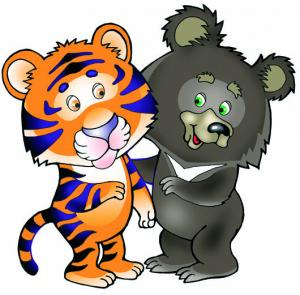 